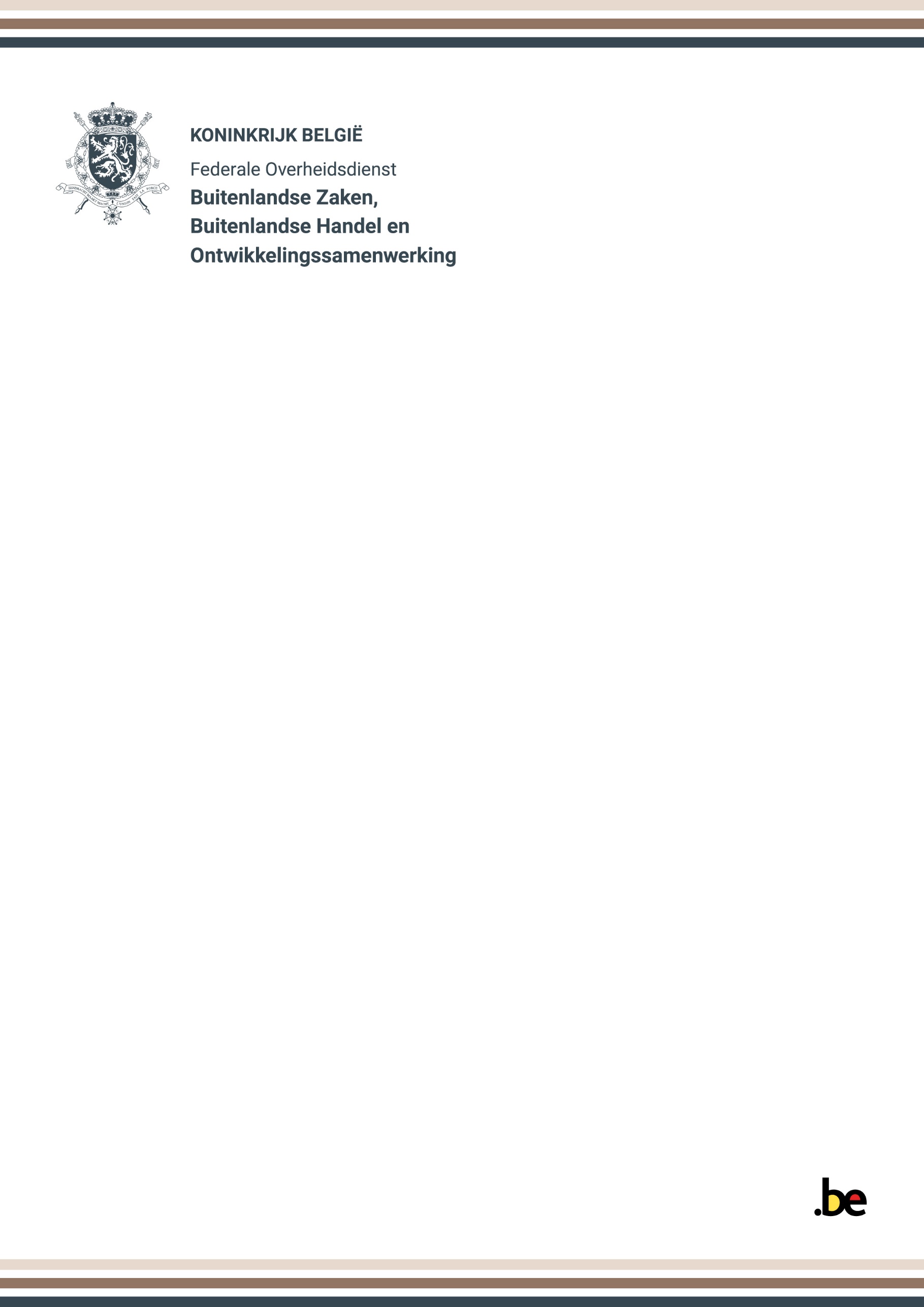 BESTEK nr. S2/2022/03OPENBARE PROCEDURE 
VOOR DE EVALUATIE VAN DE BELGISCHE FRAGILITEITSBENADERING
VOOR REKENING VAN DE DIENST BIJZONDERE EVALUATIE VAN DE BELGISCHE ONTWIKKELINGSAMENWERKING, VAN DE FOD BUITENLANDSE ZAKEN, BUITENLANDSE HANDEL EN ONTWIKKELINGSSAMENWERKING A. ALGEMENE BEPALINGENA1. Voorwerp en aard van de opdrachtDe onderhavige opdracht betreft de evaluatie van de Belgische fragiliteitsbenadering.De aanbestedende overheid kiest voor de openbare procedure.  Deze opdracht omvat slechts één perceel. Dit is een opdracht tegen globale prijs (K.B. 18 april 2017, art. 2, 3°).A2. Duur van de overeenkomstDe opdracht begint op de derde werkdag die volgt op de datum van verzending van de kennisgeving van de sluiting van de opdracht en wordt afgesloten voor een periode van 12 maanden. Een verlenging van de opdracht is niet voorzien. De uitvoering van de diensten voorzien in het onderhavig bestek moet worden beëindigd binnen de voorziene termijn, in overeenstemming met punt A14.A3. Aanbestedende overheidDe aanbestedende overheid is de FOD Buitenlandse Zaken, Buitenlandse Handel en Ontwikkelingssamenwerking, vertegenwoordigd door de:Dienst Bijzondere Evaluatie van de Belgische Ontwikkelingssamenwerking (S2)
Karmelietenstraat 15
B-1000 Brussel
BelgiëIvo Hooghe
Tel: +32 (0)2 501 86 76
Email: ivo.hooghe@diplobel.fed.beZolang de aanbestedende overheid geen beslissing heeft genomen over, naargelang het geval, de selectie, de regelmatigheid van de offertes, de gunning van de opdracht of de beslissing om af te zien van de gunning of van de sluiting van de opdracht, hebben de inschrijvers of derden geen toegang tot de documenten betreffende de plaatsingsprocedure, met name de offertes en de interne documenten van de aanbestedende overheid.A4. Bijkomende informatieA4.1 InformatiesessieGelet op de complexiteit van de opdracht heeft de aanbestedende overheid beslist om een informatiesessie te organiseren met de potentiële inschrijvers. Deze laatste kunnen hun vragen stellen en deelnemen aan de informatiesessie. De informatiesessie zal plaats vinden tussen de datum van de publicatie van de aankondiging van de opdracht en de uiterste datum voor de indiening van de offertes.Deze informatiesessie zal doorgaan op 20 december 2022 om 11 u via Teams. De link zal doorgestuurd worden naar de personen die ingeschreven zijn tegen 19 december 2022 om 11u. Tijdens deze informatiesessie zal eerst een kort overzicht worden gegeven van het voorwerp van de opdracht. Teneinde de informatiesessie ordentelijk te laten verlopen worden de potentiële inschrijvers die op de informatiesessie wensen aanwezig te zijn, verzocht om hun vragen aan de aanbestedende overheid uitsluitend via volgend e-mail te bezorgen Ivo.hooghe@diplobel.fed.be.Enkel de vragen die ten laatste op 19 december 2022 om 11 uur bij de aanbestedende overheid zijn toegekomen, zullen tijdens de informatiesessie worden beantwoord.Aan het begin van de sessie zullen de aanwezigen verzocht worden om de identiteit van hun onderneming die zij vertegenwoordigen te vermelden.Naderhand zal de aanbestedende overheid het proces-verbaal van de informatiesessie op de website https://enot.publicprocurement.be publiceren.A5. Indiening van de offertesA5.1 Indieningsrecht en indieningswijze van de offertesBehalve eventuele varianten mag elke inschrijver slechts één offerte indienen per opdracht. Elke deelnemer aan een groepering van ondernemers zonder rechtspersoonlijkheid wordt beschouwd als een inschrijver. De deelnemers aan een groepering van ondernemers zonder rechtspersoonlijkheid moeten diegene aanduiden die de groepering ten overstaan van de aanbestedende overheid zal vertegenwoordigen. De aanbestedende overheid verplicht het toepassen van elektronische middelen voor het indienen van de offerte, op straffe van nietigheid van de offerte.De offertes moeten vóór 18 januari 2023 om 11u in het bezit zijn van de aanbestedende overheid. De communicatie en de informatie-uitwisseling tussen de aanbestedende overheid en de ondernemers, met inbegrip van de elektronische indiening en ontvangst van de offertes dient, in alle fasen van de plaatsingsprocedure, gerealiseerd te worden met behulp van elektronische communicatiemiddelen.De elektronische offertes moeten verstuurd worden via de internetsite e-tendering https://eten.publicprocurement.be/, die de naleving waarborgt van de voorwaarden bepaald in artikel 14, §6 en §7 van de wet van 17 juni 2016.De aanbestedende overheid maakt de inschrijvers attent op het feit dat een offerte verzonden via mail niet beantwoordt aan de voorwaarden van artikel 14, §6 en §7 van de wet van 17 juni 2016.Door zijn offerte via elektronische middelen in te dienen, aanvaardt de inschrijver dat de gegevens van zijn offerte via het ontvangstsysteem geregistreerd worden.Meer informatie kan worden teruggevonden op volgende website: https://bosa.belgium.be/nl/themas/overheids-opdrachten/een-offerte-indienen-als-bedrijf/een-offerte-indienen-als-bedrijf of via de helpdesk van de dienst e-Procurement op het nummer: +32 (0)2 740 80 00.A5.2 Wijziging of intrekking van een reeds ingediende offerteDe wijzigingen of intrekking van een reeds ingediende offerte moet(en) de voorwaarden van art. 43 van het KB van 18 april 2017 respecteren. A6. Leidende ambtenaar
De leidende ambtenaar (die een ambtenaar van de aanbestedende overheid is) zal worden aangeduid in de kennisgeving van de sluiting van de opdracht. De grenzen van zijn bevoegdheid zullen worden vermeld. De leidende ambtenaar kan vervangen worden tijdens de uitvoering van de opdracht. Deze vervanging zal schriftelijk meegedeeld worden aan de opdrachtnemer.A7. Beschrijving van de te presteren dienstenDe te leveren diensten worden gedetailleerd beschreven in deel B ‘Technische voorschriften’ van dit bestek.A8. Documenten van toepassing op de opdrachtA8.1 WetgevingWet van 17 juni 2016 inzake overheidsopdrachten;Wet van 17 juni 2013 betreffende de motivering, de informatie en de rechtsmiddelen inzake overheidsopdrachten en bepaalde opdrachten voor werken, leveringen en diensten;Koninklijk Besluit van 18 april 2017 betreffende de plaatsing overheidsopdrachten in de klassieke sectoren;Koninklijk Besluit van 14 januari 2013 tot bepaling van de algemene uitvoeringsregels van de overheidsopdrachten;Alle wijzigingen aan de wetten en de voormelde besluiten die van toepassing zijn op de dag van de publicatie van de aankondiging van de opdracht in het Bulletin der Aanbestedingen en/of in het Publicatieblad van de Europese UnieA8.2 Opdrachtdocumentenonderhavig bestek nr. S2/2022/03het offerteformulier in bijlagehet Uniform Europees Aanbestedingsdocument (UEA)A8.3 Aanbestedingsberichten en rechtzettingenDe in het Bulletin der Aanbestedingen en het Publicatieblad van de Europese Unie aangekondigde of gepubliceerde berichten en rechtzettingen die betrekking hebben op de aannemingen in het algemeen, evenals de berichten en rechtzettingen betreffende deze aanneming maken integraal deel uit van huidig bestek. De inschrijver wordt geacht er kennis van genomen te hebben en er bij het opmaken van zijn offerte rekening mee gehouden te hebben.A9. OffertesA9.1 In de offerte te vermelden gegevensDe aandacht van de inschrijvers wordt gevestigd op de algemene principes van de artikelen 4, 5, 6, 7 en 11 van de wet van 17 juni 2016, die op deze plaatsingsprocedure van toepassing zijn.De inschrijver wordt met aandrang verzocht om het in bijlage gevoegde offerteformulier te gebruiken. Doet hij dit niet, dan draagt hij de volle verantwoordelijkheid voor de volledige overeenstemming van de door hem aangewende documenten met het formulier.De offerte en de bijlagen gevoegd bij het offerteformulier worden opgesteld in het Nederlands, het Frans of het Engels. Offertes met secties in een van de bovenstaande talen en andere secties in een andere van deze drie talen worden ook geaccepteerd.De inschrijver duidt in zijn offerte duidelijk aan welke informatie vertrouwelijk is en/of betrekking heeft op technische of commerciële geheimen en dus niet mag bekendgemaakt worden door de aanbestedende overheid.De volgende inlichtingen zullen worden vermeld in de offerte:de globale prijs in letters en in cijfers (excl. BTW);het bedrag van de BTW;het totaalbedrag van de offerte in letters en in cijfers (incl. BTW);de handtekening van het indieningsrapport door de bevoegde of gemandateerde persoon of personen, naargelang het geval, om de inschrijver te verbinden;de hoedanigheid van de persoon of van de personen, naargelang het geval, die de offerte onderteken(t)(en);het volledige inschrijvingsnummer van de inschrijver bij de Kruispuntbank van Ondernemingen (voor de Belgische inschrijvers);de technische en financiële offerte zoals gedetailleerd in deel C (zie C1. Informatiefiche van dit bestek.A9.2 Geldigheidsduur van de offerteDe inschrijvers blijven gebonden door hun offerte gedurende een termijn van 100   kalenderdagen, ingaande de dag na de uiterste datum voor de ontvangst van de offertes.A9.3 Bij de offerte te voegen stalen, documenten en bescheidenDe inschrijvers voegen bij hun offerte:alle documenten gevraagd in het kader van de selectiecriteria, uitsluitingsgronden al naargelang het geval, en gunningscriteria (zie hieronder, punt A11);de statuten en alle andere nuttige documenten die de bevoegdheid van de ondergetekende(n) bewijzen.A10. PrijzenA10.1 PrijzenAlle prijzen vermeld in het offerteformulier worden verplicht uitgedrukt in EURO.Dit is een opdracht tegen globale prijs, wat betekent dat de globale prijs forfaitair is.De opdrachtnemer wordt geacht in zijn eenheidsprijs alle mogelijke kosten die op de diensten wegen te hebben begrepen, met uitzondering van de BTW.Voor een overzicht van de kosten die in de prijs moeten worden opgenomen, wordt verwezen naar punt C1. Informatiefiche – technische en financiële offerte.A10.2 PrijsherzieningVoor de onderhavige opdracht is geen prijsherziening van toepassing.A11. Selectie - Regelmatigheid van de offertes – GunningscriteriaA11.1 De selectieDe inschrijvers worden geëvalueerd op basis van de selectiecriteria hieronder opgenomen.Enkel de offertes van de inschrijvers die voldoen aan de selectiecriteria zoals hieronder vermeld, worden in aanmerking genomen om deel te nemen aan de vergelijking van de offertes o.b.v. de gunningscriteria vermeld in dit bestek, voor zover de ingediende offertes regelmatig zijn.Door het indienen van zijn offerte, vergezeld van het Uniform Europees Aanbestedingsdocument (UEA), verklaart de inschrijver officieel op eer:1°	dat hij zich niet in een van de verplichte of facultatieve uitsluitingsgevallen bevindt, waardoor hij moet of kan uitgesloten worden; 2°	dat hij beantwoordt aan de selectiecriteria door de aanbestedende overheid voor deze opdracht werden opgesteld.De aanbestedende overheid kan de kandidaat tijdens de procedure te allen tijde verzoeken de vereiste ondersteunende documenten geheel of gedeeltelijk in te dienen wanneer dit noodzakelijk is voor het goede verloop van de procedure.De inschrijver is niet verplicht ondersteunende documenten of andere bewijsstukken over te leggen indien en voor zover de aanbestedende overheid de certificaten of de relevante informatie rechtstreeks kan verkrijgen door raadpleging van een gratis toegankelijke nationale databank in een lidstaat.Behoudens uitsluitingsgronden m.b.t. fiscale en sociale schulden kan de inschrijver, die zich in één van de verplichte of facultatieve uitsluitingsgronden bevindt, aantonen dat hij corrigerende maatregelen heeft genomen om zijn betrouwbaarheid aan te tonen. Hiertoe bewijst de inschrijver, op eigen initiatief, dat hij eventuele schade als gevolg van strafrechtelijke inbreuken of fouten heeft betaald of heeft toegezegd te zullen vergoeden, dat hij feiten en omstandigheden heeft opgehelderd door actief mee te werken met de onderzoekend autoriteiten en dat hij concrete technische, organisatorische en personeelsmaatregelen heeft genomen teneinde een nieuwe strafrechtelijke inbreuk of fout te voorkomen.A11.1.1 UitsluitingscriteriaVerplichte uitsluitingsgronden1°	deelneming aan een criminele organisatie;2°	omkoping;3°	fraude;4°	terroristische misdrijven of strafbare feiten in verband met terroristische activiteiten dan wel uitlokking van, medeplichtigheid aan of poging tot het plegen van een dergelijk misdrijf of strafbaar feit;5°	witwassen van geld of financiering van terrorisme;6°	kinderarbeid en andere vormen van mensenhandel;7°	tewerkstelling van onderdanen van derde landen die illegaal in het land verblijven.De in 1° tot 6° bedoelde uitsluitingen van deelname aan overheidsopdrachten gelden voor een periode van vijf jaar vanaf de datum van de veroordeling. De onder 7° bedoelde uitsluiting van deelname aan overheidsopdrachten geldt voor een periode van vijf jaar, vanaf de beëindiging van de inbreuk. De inschrijver die niet voldaan heeft aan zijn verplichtingen inzake betaling van zijn fiscale schulden en sociale zekerheidsbijdragen, wordt uitgesloten van deze procedure. De toegang tot de procedure wordt evenwel niet ontzegd aan de inschrijver die:geen bijdrageschuld heeft van meer dan 3.000 euro, ofdie voor die schuld uitstel van betaling heeft verkregen en de afbetalingen  daarvan strikt in acht neemt.Indien de inschrijver een bijdrageschuld heeft van meer dan 3.000 euro, toont hij aan, op straffe van uitsluiting, dat hij op een aanbestedende overheid of op een overheidsbedrijf, één of meer schuldvorderingen bezit die zeker, opeisbaar en vrij van elke verbintenis tegenover derden zijn voor een bedrag dat minstens gelijk is aan zijn schuld verminderd met 3.000 euro.Indien het attest in bezit van de aanbestedende overheid niet aantoont dat de inschrijver voldoet aan de eisen i.v. m. zijn fiscale en sociale verplichtingen, stelt zij de ondernemer hiervan in kennis. Vanaf de dag volgend op deze kennisgeving, beschikt de inschrijver over een termijn van vijf werkdagen om het bewijs te geven van zijn regularisatie. Van deze regularisatie kan slechts éénmalig gebruik gemaakt worden.Facultatieve uitsluitingsgronden1°	indien de aanbestedende overheid met elk passend middel aantoont dat de inschrijver de verplichtingen op het vlak van het milieu-, sociaal en arbeidsrecht heeft geschonden; 2°	wanneer inschrijver in staat van faillissement of van vereffening verkeert, zijn werkzaamheden heeft gestaakt, een gerechtelijke reorganisatie ondergaat, of aangifte heeft gedaan van zijn faillissement, voor hem een procedure van vereffening of gerechtelijke reorganisatie aanhangig is, of hij in een vergelijkbare toestand verkeert ingevolge een soortgelijke procedure die bestaat in andere nationale reglementeringen;3°	wanneer de aanbestedende overheid kan aantonen, met elk passend middel, dat inschrijver in de uitoefening van zijn beroep een ernstige fout heeft begaan, waardoor zijn integriteit in twijfel kan worden getrokken;4°	wanneer de aanbestedende overheid over voldoende plausibele aanwijzingen beschikt om te besluiten dat inschrijver handelingen zou hebben gesteld, overeenkomsten zou hebben gesloten of afspraken zou hebben gemaakt, die gericht zijn op vervalsing van de mededinging;5°	wanneer een belangenconflict in de zin van artikel 6 van de wet niet effectief kan worden verholpen met andere minder ingrijpende maatregelen;6°	wanneer zich wegens de eerdere betrokkenheid van inschrijver bij de voorbereiding van de plaatsingsprocedure een vervalsing van de mededinging als bedoeld in artikel 52 van de wet heeft voorgedaan die niet met minder ingrijpende maatregelen kan worden verholpen;7°	wanneer de inschrijver blijk heeft gegeven van aanzienlijke of voortdurende tekortkomingen bij de uitvoering van een wezenlijk voorschrift tijdens een eerdere overheidsopdracht, een eerdere opdracht met een aanbestedende overheid of een eerdere concessieovereenkomst en dit geleid heeft tot het nemen van ambtshalve maatregelen, schadevergoedingen of andere vergelijkbare sancties;8°	wanneer de inschrijver zich in ernstige mate schuldig heeft gemaakt aan valse verklaringen bij het verstrekken van de informatie die nodig is voor de controle op het ontbreken van uitsluitingsgronden of de naleving van de selectiecriteria, of hij informatie heeft achtergehouden, of niet in staat was de ondersteunende documenten die vereist zijn krachtens artikel 73 van de wet over te leggen; 9° 	wanneer inschrijver heeft getracht om het besluitvormingsproces van de aanbestedende overheid onrechtmatig te beïnvloeden, om vertrouwelijke informatie te verkrijgen die hem onrechtmatige voordelen in de plaatsingsprocedure kan bezorgen, of om verwijtbaar misleidende informatie te verstrekken die een belangrijke invloed kan hebben op beslissingen inzake uitsluiting, selectie en gunning.A11.1.2 De kwalitatieve selectieWanneer een inschrijver beroep doet op de draagkracht van andere entiteiten en die draagkracht bepalend is voor zijn selectie, vermeldt hij verplicht voor welk gedeelte hij een beroep doet op die draagkracht evenals het engagement van die derde of derden die hem ter beschikking staan.  Indien de inschrijver de intentie heeft te werken met onderaanneming, moet hij dat deel van de opdracht preciseren evenals de gegevens van de betrokken onderaannemers. A11.1.2.1 Selectiecriteria inzake de financiële draagkracht van de inschrijverDe inschrijver moet tijdens één van de laatste drie boekjaren een totale omzet hebben gerealiseerd in evaluaties m.b.t. ontwikkelingssamenwerking die ten minste 120.000 EUR bedroeg. Hij voegt bij zijn offerte een verklaring inzake de totale omzet gerealiseerd tijdens de laatste drie boekjaren. De inschrijvers die de goedgekeurde jaarrekeningen van de laatste drie boekjaren niet bij de Nationale Bank van België hebben neergelegd, zijn verplicht om deze bij hun offerte te voegen. Deze verplichting geldt ook voor de jaarrekeningen die onlangs werden goedgekeurd en die nog niet bij de Nationale Bank van België werden gedeponeerd, omdat de wettelijk voorziene termijn voor het neerleggen ervan nog niet verstreken is. Voor eenmanszaken dient een staat van alle activa en passiva door een accountant IEB of een bedrijfsrevisor te worden opgesteld.  Deze staat dient door een erkend accountant IEB of door de bedrijfsrevisor, naargelang het geval, voor echt te worden verklaard.  Het document moet een recente financiële toestand weerspiegelen (maximum 6 maanden oud te rekenen vanaf de datum van de opening van de offertes).  Indien de onderneming nog geen jaarrekening heeft gepubliceerd, volstaat een tussentijdse balans voor echt verklaard door de accountant IEB of door de bedrijfsrevisor.Voor de buitenlandse ondernemingen dienen tevens de goedkeurende jaarrekeningen van de drie laatste jaren of een staat van alle activa en passiva van de onderneming bij de offerte te worden gevoegd.  Indien de onderneming nog geen jaarrekening heeft gepubliceerd, volstaat een tussentijdse balans voor echt verklaard door de accountant of door de bedrijfsrevisor of door de persoon of organisme dat een soortgelijke functie in zijn land uitoefent.A11.1.2.2 Selectiecriteria met betrekking tot de technische bekwaamheid van de inschrijverEerste criterium inzake de technische bekwaamheid van de inschrijverDe inschrijver moet over voldoende technici of technische organen beschikken of kunnen beschikken, in het bijzonder de personen of de organen die verantwoordelijk zijn voor de kwaliteitscontrole. Bij de beoordeling van de technische bekwaamheid zal enkel rekening gehouden worden met de technici of de technische organen die in het raam van de opdracht die het voorwerp uitmaakt van onderhavig bestek een meerwaarde bieden.De inschrijver voegt bij zijn offerte een opgave van de al dan niet tot de onderneming behorende technici of technische organen, in het bijzonder van die welke verantwoordelijk zijn voor de kwaliteitscontrole.Tweede criterium inzake de technische bekwaamheid van de inschrijverDe inschrijver moet over voldoende bekwaam personeel beschikken om de opdracht naar behoren te kunnen uitvoeren.De inschrijver voegt bij zijn offerte een opgave van het personeel dat zal worden ingezet bij de realisatie van de opdracht. In deze opgave vermeldt de inschrijver de diploma’s waarover dit personeel beschikt alsook hun beroepskwalificaties en ervaring.Wat de technische kwaliteiten van de evaluatoren betreft, voegt de inschrijver hun gedetailleerde cv’s toe. Bovendien geldt het volgende:Het CV van de voorgestelde evaluatoren moet duidelijk aangeven voor welke interventies gefinancierd door Belgische federale middelen, zij hebben deelgenomen aan de voorbereiding, uitvoering of een eerdere evaluatie, om belangenconflicten te voorkomen.Het CV van de individuele evaluatoren moet aantonen dat de cumulatieve taalvaardigheden van het evaluatieteam hen in staat stellen in het Nederlands, Frans en Engels te werken en in de talen van de betrokken landen.Voor een goed begrip van de documenten opgesteld door de Belgische administratie, moet minstens één lid van het evaluatieteam een ​​actieve kennis hebben van respectievelijk Frans en Nederlands op moedertaalniveau. Als de teamleider geen goede kennis van het Frans of het Nederlands heeft, wordt hij op zijn minst bijgestaan ​​door een co-teamleider die deze talenkennis heeft.Derde criterium inzake de technische bekwaamheid van de inschrijverDe inschrijver voegt bij zijn offerte verplicht een lijst van alle studies en evaluaties die de afgelopen vijf jaar werden uitgevoerd of die door de leden van het evaluatieteam werden uitgevoerd en die relevant zijn voor deze evaluatie.De vereisten rond deze lijst van studies en evaluaties staan uitgelegd onder C1. Informatiefiche – technische en financiële offerte. De aanbestedende dienst moet de evaluatierapporten op deze lijst kunnen raadplegen. Hiertoe vermeldt de lijst waar de rapporten worden gepubliceerd en/of waar de aanbestedende dienst de documenten kan vinden.De lijst met beoordelingen bevat ook alle relevante (academische) publicaties van leden van het evaluatieteam.De inschrijver voegt bij zijn offerte verder een lijst van de voornaamste diensten die gedurende de afgelopen vijf jaar werden verricht, met vermelding van het bedrag en de datum en van de publiek- of privaatrechtelijke instanties waarvoor zij bestemd waren. De diensten worden aangetoond door attesten die de bevoegde autoriteit heeft afgegeven of medeondertekend, of in geval van diensten voor een particuliere afnemer, door attesten van de afnemer of bij ontstentenis eenvoudigweg door een verklaring van de leverancier.Belangrijke opmerkingDe inschrijver moet in zijn offerte vermelden welk gedeelte van de opdracht hij plant in onderaanneming te geven en welke onderaannemers hij voorstelt. ONDERAANNEMING BELANGRIJKIn toepassing van artikel 12/1 van het koninklijk besluit van 14 januari 2013 tot bepaling van de algemene uitvoeringsregels van de overheidsopdrachten, bezorgt de opdrachtnemer ten laatste bij de aanvang van de uitvoering van de opdracht de volgende informatie aan de aanbestedende overheid: naam, contactgegevens en wettelijke vertegenwoordigers van alle onderaannemers, ongeacht hun aandeel of plaats in de keten van onderaanneming, die bij de uitvoering van de diensten betrokken zijn, voor zover deze gegevens op dat moment bekend zijn. De opdrachtnemer is ook gehouden om de aanbestedende overheid onverwijld in kennis te stellen van alle wijzigingen van deze gegevens alsmede de vereiste gegevens betreffende eventuele nieuwe onderaannemers die hij nadien bij uitvoering van de diensten zal betrekken. Deze gegevens kunnen via het Uniform Europees Aanbestedingsdocument (UEA) worden aangeleverd.A11.2 Regelmatigheid van de offertesDe offertes van de geselecteerde inschrijvers zullen worden onderzocht op het vlak van hun regelmatigheid. Substantieel onregelmatige offertes zullen worden geweerd.Enkel regelmatige offertes komen in aanmerking om te worden getoetst aan de gunningscriteria.A11.3 GunningscriteriaOm deze overheidsopdracht te gunnen, baseert de aanbestedende overheid zich op de economisch meest voordelige offerte. De regelmatige offertes van de geselecteerde inschrijvers zullen aan onderstaande gunningscriteria getoetst worden.Deze criteria zullen gewogen worden teneinde een eindklassement te bekomen.De gunningscriteria zijn de volgende:Voor de technische offerte moet de inschrijver 60% van de punten met betrekking tot dit criterium behalen. Zo niet wordt de offerte niet weerhouden.De quotering voor de twee gunningscriteria zullen worden opgeteld. De opdracht zal worden gegund aan de inschrijver met de hoogste eindquotering, nadat de aanbestedende overheid de juistheid van zijn verklaring in het kader van het UEA geverifieerd heeft door na te gaan of de inschrijver zich niet in een uitsluitingsgrond bevindt en of hij aan alle selectiecriteria voldoet.  De evaluatie van de gunningscriteria gebeurt als volgt (zoals bepaald in deel B. Technische voorschriften):Het eerste gunningscriterium (technische offerte – 70%) zal worden geëvalueerd op basis van:de voorgestelde methodologie, methodologisch overzicht en het begrip van de referentietermen (20%); de praktische aanpak van de evaluatie per fase en de onderlinge taakverdeling (15%); de expertise en ervaring van de teamleider (15%); de expertise en ervaring van de teamleden, zowel de internationale als de lokale experten (20%).Het tweede gunningscriterium (financiële offerte – 30%) zal worden geëvalueerd op basis van de globale vaste prijs (30%): de quotering (QPX) voor de prijs van een offerte X wordt als volgt berekend: QPX = 30 x (prijs van de laagste offerte) / (prijs van de offerte X).A12. BorgtochtDe borgtocht bedraagt 5% van het totaalbedrag, excl. BTW, van de opdracht. Het aldus bekomen bedrag wordt afgerond naar het hoger gelegen tiental EURO.Overeenkomstig de wets- en reglementsbepalingen ter zake kan de borgtocht hetzij in speciën of publieke fondsen, hetzij onder de vorm van een gezamenlijke borgtochtstelling worden gesteld.De borgtocht kan eveneens worden gesteld via een waarborg toegestaan door een kredietinstelling die voldoet aan de voorschriften van de wetgeving op het statuut van en het toezicht op de kredietinstellingen of door een verzekeringsonderneming die voldoet aan de voorschriften van de wetgeving betreffende de controle der verzekeringsondernemingen en die toegelaten is tot tak 15 (borgtocht).De opdrachtnemer moet, binnen de dertig kalenderdagen volgend op de dag van het sluiten van de opdracht, het bewijs leveren dat hij of een derde de borgtocht op een van de volgende wijzen heeft gesteld:1°	de borgstelling via de Deposito- en Consignatiekas gebeurt thans uitsluitend door gebruik te maken van de online toepassing E-DEPO, voor meer informatie www.depositokas.be;2° 	wanneer de borgtocht uit publieke fondsen bestaat, door neerlegging van deze voor rekening van de Deposito-en Consignatiekas in handen van de Rijkskassier op de zetel van de Nationale Bank te Brussel of bij een van haar provinciale agentschappen of van een openbare instelling die een gelijkaardige functie vervult;3°	wanneer de borgtocht gedekt wordt door een gezamenlijke borgtochtmaatschappij, door neerlegging via een instelling die deze activiteit wettelijk uitoefent, van een akte van solidaire borg bij de Deposito- en Consignatiekas of bij een openbare instelling die een gelijkaardige functie vervult;4°	wanneer de borgtocht gesteld wordt door middel van een waarborg, door de verbintenisakte van de kredietinstelling of van de verzekeringsonderneming.Dit bewijs wordt geleverd, naargelang van het geval, door overlegging aan de aanbestedende overheid van:1°	hetzij het ontvangstbewijs van de Deposito- en Consignatiekas of van een openbare instelling die een gelijkaardige functie vervult;2°	hetzij het debet bericht van de kredietinstelling of van de verzekeringsonderneming;3°	hetzij het deposito-attest van de Rijkskassier of van een openbare instelling die een gelijkaardige functie vervult;4°	hetzij de originele akte van solidaire borg, geviseerd door de Deposito- en Consignatiekas of van een openbare instelling die een gelijkaardige functie vervult;5°	hetzij het origineel van de verbintenisakte opgemaakt door de kredietinstelling of de verzekeringsonderneming die een waarborg heeft toegestaan.Deze documenten, ondertekend door de deponent, vermelden waarvoor de borgtocht werd gesteld en de precieze bestemming, bestaande uit de beknopte gegevens betreffende de opdracht en verwijzing naar de opdrachtdocumenten, alsmede de naam, voornamen en volledig adres van de opdrachtnemer en eventueel deze van de derde die voor rekening van de opdrachtnemer het deposito heeft verricht, met de vermelding “geldschieter” of “gemachtigde”, naargelang het geval.De termijn van dertig kalenderdagen hiervoor vermeld wordt opgeschort tijdens de sluitingsperiode van de onderneming van de opdrachtnemer voor de betaalde jaarlijkse vakantiedagen en de inhaalrustdagen die op reglementaire wijze of in een algemeen bindende verklaarde collectieve arbeidsovereenkomst werden bepaald.Het bewijs van borgtochtstelling dient te worden gezonden aan het adres dat zal worden vermeld in de kennisgeving van het sluiten van de opdracht.De borgtocht wordt onmiddellijk vrijgegeven na definitieve oplevering en aanvaarding van alle diensten die worden uitgevoerd op basis van dit bestek en andere contractuele documenten. A13. Wijziging tijdens de uitvoering van de opdrachtDeze opdracht kan, behoudens toepassing van één van onderstaande herzieningsclausules, niet gewijzigd worden zonder nieuwe plaatsingsprocedure: A13.1 Vervanging van de opdrachtnemerEen nieuwe opdrachtnemer kan de oorspronkelijke opdrachtnemer, vervangen in andere gevallen dan deze voorzien door art. 38/3 van het AUR, voor zover dat hij voldoet aan de selectiecriteria en de uitsluitingsgronden zoals bepaald in dit bestek.De opdrachtnemer dient zijn vraag zo vlug mogelijk in per aangetekend schrijven, met een verduidelijking van alle redenen voor de vervanging. Hiervoor bezorgt hij een gedetailleerde inventaris met de uitgevoerde diensten, met de gegevens van de nieuwe opdrachtnemer en met de nodige documenten en certificaten waarover de aanbestedende overheid niet gratis kan beschikken. Deze vervangingsaanvraag zal door de aanbestedende overheid onderzocht worden en in voorkomend geval het voorwerp uitmaken van een bijakte gedateerd en gehandtekend door de drie partijen. De oorspronkelijke opdrachtnemer blijft verantwoordelijk ten aanzien van de aanbestedende overheid voor de resterende uitvoering van de opdracht.A13.2 Heffingen die een weerslag hebben op het opdrachtbedragDe opdrachtnemer kan zich beroepen op wijzigingen van heffingen in België die een weerslag hebben op het opdrachtbedrag, onder de volgende voorwaarden: 1. de wijziging is in werking getreden na de tiende dag die het uiterste tijdstip voor ontvangst van de offertes voorafgaat en2. deze heffingen niet voorkomen in de herzieningsformule opgenomen in de opdrachtdocumenten, noch rechtstreeks noch onrechtstreeks bij wege van een index.In geval van een verhoging van de heffingen dient de opdrachtnemer aan te tonen dat hij werkelijk de door hem gevorderde bijkomende lasten heeft gedragen en dat deze verband houden met de uitvoering van de opdracht. In geval van een verlaging is er geen herziening indien de opdrachtnemer bewijst dat hij de heffingen tegen de oude aanslagvoet heeft betaald.De opdrachtnemer moet, op straffe van verval, de becijferde rechtvaardiging van zijn verzoek op schriftelijke wijze overmaken aan de aanbestedende overheid binnen de onderstaande termijnen:1°	vóór het verstrijken van de contractuele termijnen om termijnverlenging of de verbreking van de opdracht te verkrijgen;2°	uiterlijk negentig dagen volgend op de datum van betekening aan de opdrachtnemer van het proces-verbaal van de voorlopige oplevering van de opdracht om een andere herziening van de opdracht dan die vermeld in 1° of schadevergoeding te verkrijgen;3°	uiterlijk negentig dagen na het verstrijken van de waarborgperiode om een andere herziening van de opdracht dan die vermeld in 1° of schadevergoeding te verkrijgen, wanneer dit verzoek tot toepassing van de herzieningsclausule zijn oorsprong vindt in feiten of omstandigheden die zich hebben voorgedaan tijdens de waarborgperiode.A13.3 Onvoorzienbare omstandigheden in hoofde van de opdrachtnemer en in zijn nadeelDe opdracht kan het voorwerp uitmaken van een wijziging wanneer het contractueel evenwicht van de opdracht wordt ontwricht in het nadeel van de opdrachtnemer om welke omstandigheden ook die vreemd zijn aan de aanbestedende overheid.De opdrachtnemer kan zich slechts op de toepassing van deze herzieningsclausule beroepen, indien hij kan aantonen dat de herziening noodzakelijk is geworden door omstandigheden die redelijkerwijze niet voorzienbaar waren bij de indiening van zijn offerte, die niet konden worden ontweken en waarvan de gevolgen niet konden worden verholpen niettegenstaande hij al het nodige daartoe heeft gedaan.De opdrachtnemer kan het in gebreke blijven van een onderaannemer slechts aanvoeren in zoverre deze laatste zich kan beroepen op omstandigheden die de opdrachtnemer zelf had kunnen inroepen indien hij zich in een gelijkaardige toestand zou hebben bevonden.De opdrachtnemer die zich op deze herzieningsclausule wil beroepen, moet de ingeroepen feiten of omstandigheden waarop hij zich baseert, schriftelijk kenbaar maken binnen de dertig dagen ofwel nadat ze zich hebben voorgedaan ofwel na de datum waarop de opdrachtnemer of de aanbestedende overheid ze normaal had moeten kennen.] Hij beschrijft bondig de invloed van de ingeroepen feiten of omstandigheden op het verloop en de kostprijs van de opdracht.De opdrachtnemer moet, op straffe van verval, de becijferde rechtvaardiging van zijn verzoek op schriftelijke wijze overmaken aan de aanbestedende overheid binnen de onderstaande termijnen:1°	vóór het verstrijken van de contractuele termijnen om termijnverlenging of de verbreking van de opdracht te verkrijgen;2°	uiterlijk negentig dagen volgend op de datum van betekening aan de opdrachtnemer van het proces-verbaal van de voorlopige oplevering van de opdracht om een andere herziening van de opdracht dan die vermeld in 1° of schadevergoeding te verkrijgen;3°	uiterlijk negentig dagen na het verstrijken van de waarborgperiode om een andere herziening van de opdracht dan die vermeld in 1° of schadevergoeding te verkrijgen, wanneer dit verzoek tot toepassing van de herzieningsclausule zijn oorsprong vindt in feiten of omstandigheden die zich hebben voorgedaan tijdens de waarborgperiode.Wanneer de voorwaarden vervuld zijn, kan de opdrachtnemer een verlenging van de uitvoeringstermijn of, wanneer er sprake is van een zeer belangrijk nadeel, de verbreking van de opdracht bekomen. A13.4 Onvoorzienbare omstandigheden in hoofde van de opdrachtnemer en in zijn voordeelDe opdracht kan het voorwerp uitmaken van een wijziging wanneer het contractueel evenwicht van de opdracht wordt ontwricht in het voordeel van de opdrachtnemer om welke omstandigheden ook die vreemd zijn aan de aanbestedende overheid.De aanbestedende overheid die zich op deze herzieningsclausule wil beroepen, moet de ingeroepen feiten of omstandigheden waarop hij zich baseert, schriftelijk kenbaar maken binnen de dertig dagen ofwel nadat ze zich hebben voorgedaan ofwel na de datum waarop de aanbestedende overheid ze normaal had moeten kennen. Hij beschrijft bondig de invloed van de ingeroepen feiten of omstandigheden op het verloop en de kostprijs van de opdracht.De aanbestedende overheid dient ten laatste negentig dagen volgend op de datum van kennisgeving aan de opdrachtnemer van het proces-verbaal van de voorlopige oplevering van de opdracht een beroep te doen op de herzieningsclausule met het oog op herziening van de opdracht. Wanneer de voorwaarden vervuld zijn, kan de aanbestedende overheid een verkorting van de uitvoeringstermijn of, wanneer er sprake is van een zeer belangrijk voordeel, een andere vorm van herziening van de opdrachtsbepalingen of de verbreking van de opdracht bekomen. A13.5 Feiten van de aanbestedende overheid en van de opdrachtnemerWanneer de aanbestedende overheid of de opdrachtnemer ten gevolge van nalatigheden, vertragingen of welke feiten ook die ten laste van de andere partij kunnen worden gelegd, een vertraging of een nadeel heeft geleden, kan de aanbestedende overheid of de opdrachtnemer, wanneer aan de voorwaarden is voldaan, één of meerdere van volgende maatregelen kunnen bekomen:1°	de aanpassing van de contractuele bepalingen, inclusief de verlenging of de inkorting van de uitvoeringstermijnen;2°	een schadevergoeding;3°  	een verbreking van de opdracht.De aanbestedende overheid of de opdrachtnemer die zich op deze herzieningsclausule wil beroepen, moet de ingeroepen feiten of omstandigheden waarop hij zich baseert, schriftelijk kenbaar maken binnen de dertig dagen ofwel nadat ze zich hebben voorgedaan ofwel na de datum waarop de opdrachtnemer of de aanbestedende overheid ze normaal had moeten kennen. Hij beschrijft bondig de invloed van de ingeroepen feiten of omstandigheden op het verloop en de kostprijs van de opdracht.De opdrachtnemer moet, op straffe van verval, de becijferde rechtvaardiging van zijn verzoek op schriftelijke wijze overmaken aan de aanbestedende overheid binnen de onderstaande termijnen:1°	vóór het verstrijken van de contractuele termijnen om termijnverlenging of de verbreking van de opdracht te verkrijgen;2°	uiterlijk negentig dagen volgend op de datum van betekening aan de opdrachtnemer van het proces-verbaal van de voorlopige oplevering van de opdracht om een andere herziening van de opdracht dan die vermeld in 1° of schadevergoeding te verkrijgen;3°	uiterlijk negentig dagen na het verstrijken van de waarborgperiode om een andere herziening van de opdracht dan die vermeld in 1° of schadevergoeding te verkrijgen, wanneer dit verzoek tot toepassing van de herzieningsclausule zijn oorsprong vindt in feiten of omstandigheden die zich hebben voorgedaan tijdens de waarborgperiode.A13.6 Vergoeding voor schorsingen op bevel van de aanbestedende overheid en incidenten bij de uitvoeringDe aanbestedende overheid behoudt zich het recht voor de uitvoering van de opdracht gedurende een bepaalde periode te schorsen, met name omdat de opdracht naar zijn oordeel op dat ogenblik niet zonder bezwaar kan worden uitgevoerd. In voorkomend geval, wordt de uitvoeringstermijn verlengd met de door de schorsing veroorzaakte vertraging, op voorwaarde dat de contractuele termijn niet is verstreken. De opdrachtnemer dient op zijn kosten, alle nodige voorzorgsmaatregelen te treffen ten einde de reeds uitgevoerde prestaties en materialen te vrijwaren tegen mogelijke beschadigingen door ongunstige weersomstandigheden, diefstal of andere daden met kwaadwillig opzet.De opdrachtnemer heeft recht op schadevergoeding voor de schorsingen op bevel van de aanbestedende overheid onder volgende cumulatieve voorwaarden:1°	de schorsing overschrijdt in totaal één twintigste van de uitvoeringstermijn en minstens tien werkdagen of vijftien kalenderdagen, naargelang de uitvoeringstermijn uitgedrukt is in werk- of kalenderdagen;2°	de schorsing is niet het gevolg van ongunstige weersomstandigheden of van andere omstandigheden waaraan de aanbestedende overheid vreemd is waardoor de opdracht, naar oordeel van de aanbestedende overheid, niet zonder bezwaar op dat ogenblik kan worden verdergezet;3°	de schorsing vindt plaats binnen de uitvoeringstermijn van de opdracht.De opdrachtnemer of de aanbestedende overheid die zich op deze herzieningsclausule wil beroepen, moet de ingeroepen feiten of omstandigheden waarop hij zich baseert, schriftelijk kenbaar maken binnen de dertig dagen ofwel nadat ze zich hebben voorgedaan ofwel na de datum waarop de opdrachtnemer of de aanbestedende overheid ze normaal had moeten kennen. De opdrachtnemer moet, op straffe van verval, de becijferde rechtvaardiging van zijn verzoek op schriftelijke wijze overmaken aan de aanbestedende overheid binnen de onderstaande termijnen:1°	vóór het verstrijken van de contractuele termijnen om termijnverlenging of de verbreking van de opdracht te verkrijgen;2°	uiterlijk negentig dagen volgend op de datum van betekening aan de opdrachtnemer van het proces-verbaal van de voorlopige oplevering van de opdracht om een andere herziening van de opdracht dan die vermeld in 1° of schadevergoeding te verkrijgen;3°	uiterlijk negentig dagen na het verstrijken van de waarborgperiode om een andere herziening van de opdracht dan die vermeld in 1° of schadevergoeding te verkrijgen, wanneer dit verzoek tot toepassing van de herzieningsclausule zijn oorsprong vindt in feiten of omstandigheden die zich hebben voorgedaan tijdens de waarborgperiode.A14. Uitvoering van de dienstenA14.1 Termijnen en clausulesDe diensten moeten worden uitgevoerd binnen een termijn van 12 maanden te rekenen vanaf de dag die volgt op deze waarop de opdrachtnemer de kennisgeving van het sluiten van de opdracht heeft ontvangen. Er is geen verlenging van de contractperiode voorzien. De uitvoering van de diensten waarin dit bestek voorziet, moet in alle gevallen binnen de gestelde termijn worden voltooid.De bestelbon wordt per aangetekend schrijven, per fax of op iedere andere manier die onomstotelijk toelaat de datum van versturing te bepalen, naar de opdrachtnemer verstuurd.De opeenvolgende uitwisseling van briefwisseling eigen aan de bestelbon (en de uitvoering van de diensten) volgen dezelfde regels als deze voorzien voor de versturing van de bestelbon en dit telkens als één van beide partijen wenst een bewijs te hebben van zijn tussenkomst.In geval van ontvangst van de bestelbon na de termijn van twee werkdagen, kan de uitvoeringstermijn na schriftelijke aanvraag en verantwoording van de opdrachtnemer verlengd worden naar verhouding van de vastgestelde vertraging van de ontvangst van de bestelbon. Indien de bestellende dienst, na onderzoek van het schriftelijk verzoek van de opdrachtnemer, het geheel of gedeeltelijk gegrond vindt, laat deze hem schriftelijk weten welke verlenging van uitvoeringstermijn aanvaard wordt.In geval van duidelijk onjuiste of onvolledige inhoud van de bestelbon, welke elke uitvoering van de bestelling verhindert, verwittigt de opdrachtnemer onmiddellijk per schrijven de bestellende dienst opdat een oplossing voor een normale afhandeling van de bestelling gevonden kan worden. Indien nodig, vraagt de opdrachtnemer een verlenging van de uitvoeringstermijn aan volgens dezelfde voorwaarden zoals voorzien in geval van laattijdige ontvangst van de bestelbon.In ieder geval zijn de betwistingen eigen aan de bestelbon, die niet binnen de 15 kalenderdagen te rekenen vanaf de eerste dag die volgt op de datum van ontvangst van de bestelbon door de opdrachtnemer, niet meer ontvankelijk.A14.2 Plaats waar de diensten moeten worden uitgevoerd en formaliteitenA14.2.1 Plaats waar de diensten moeten worden uitgevoerd De diensten zullen worden uitgevoerd :op het adres van de dienstverlener;op de zetel van de aanbestedende dienst in Brussel, België;bij de verschillende personen en instellingen die in de referentietermen vermeld worden;in de landen die in het kader van de evaluatie worden geselecteerd. A14.2.2 Nazicht en oplevering van de uitgevoerde dienstenIndien tijdens de uitvoering van de diensten abnormaliteiten worden vastgesteld, zal dit onmiddellijk aan de opdrachtnemer worden gemeld door middel van een e-mailbericht, dat nadien zal worden bevestigd door middel van een aangetekende zending. De opdrachtnemer is verplicht om niet conform uitgevoerde diensten te herbeginnen.De aanbestedende overheid beschikt over een verificatietermijn van dertig dagen vanaf de datum van de volledige of gedeeltelijke beëindiging van de diensten, vastgesteld overeenkomstig de regels van de opdrachtdocumenten, om de formaliteiten betreffende de oplevering te vervullen en aan de opdrachtnemer kennis te geven van het resultaat daarvan. Deze termijn gaat in voor zover de aanbestedende overheid tegelijk in het bezit van de lijst van gepresteerde diensten of factuur wordt gesteld. Wanneer de diensten beëindigd worden vóór of na deze datum, stelt de opdrachtnemer de leidende ambtenaar hiervan per aangetekende zending in kennis en vraagt hem tot de oplevering over te gaan. In dat geval begint de verificatietermijn van dertig dagen te lopen vanaf de datum van ontvangst van het verzoek van de opdrachtnemer.De hier bedoelde oplevering is definitief.A15. Opvolging en begeleidingA15.1  BegeleidingscomitéDe diensten zullen tijdens hun uitvoering nauwlettend worden gevolgd door een begeleidingscomité, waarvan de samenstelling wordt vermeld in punt B9 van deel B van dit bestek. Het begeleidingscomité komt bijeen op het hoofdkantoor van de aanbestedende dienst, in aanwezigheid van de dienstverlener. Als aanbestedende dienst zal de Dienst Bijzondere Evaluatie (S2) van de FOD Buitenlandse Zaken, Buitenlandse Handel en Ontwikkelingssamenwerking verantwoordelijk zijn voor de oplevering van de diensten.Een afgevaardigde van de aanbestedende dienst wordt aan het begin van de uitvoering van de diensten aangesteld om het contact met de dienstverlener te faciliteren. De identiteit van deze afgevaardigde zal aan de opdrachtnemer worden medegedeeld op het ogenblik dat met de uitvoering van de diensten zal worden gestart. A15.2 OndersteuningskostenTerreinzendingen kunnen ook worden begeleid en opgevolgd door een afgevaardigde van de aanbestedende dienst. De identiteit van deze afgevaardigde zal te zijner tijd aan de dienstverlener worden meegedeeld. De dienstverlener moet zorgen voor het vervoer en de verplaatsingen ter plaatse voor deze afgevaardigde (en zijn bagage). De reis- en verblijfkosten van de afgevaardigde van de aanbestedende dienst zijn voor rekening van de aanbestedende dienst.A16. Facturatie en betalingDe in punt A1 vermelde forfaitaire globale prijs (+ BTW) is tegen ontvangst van de facturen als volgt betaalbaar:15% van het forfaitair bedrag na goedkeuring van de methodologische nota door de aanbestedende overheid;15% van het forfaitair bedrag op na goedkeuring van de mapping door de aanbestedende overheid;35% van het forfaitair bedrag na de uitvoering van de drie landenmissies25% na goedkeuring van de 6 landenrapporten en het eindrapport door de aanbestedende overheid10% van het forfaitair bedrag na de voorziene restitutiemomenten en na oplevering van alle diensten. De opdrachtnemer zendt de factuur (in één exemplaar) naar het volgende adres:corinne.machet@diplobel.fed.be en ivo.hooghe@diplobel.fed.beEnkel behoorlijk uitgevoerde diensten, en die na samenkomst van het begeleidingscomité een positief advies van de aanbestedende dienst hebben ontvangen, mogen worden gefactureerd.De betaling van het aan de opdrachtnemer verschuldigde bedrag vindt plaats binnen de betalingstermijn van dertig dagen vanaf het verstrijken van de verificatietermijn of te rekenen vanaf de dag die volgt op de laatste dag van de verificatietermijn indien deze minder is dan dertig dagen en voor zover de aanbestedende overheid tegelijk over de regelmatig opgemaakte factuur beschikt.Indien de opdrachtdocumenten geen afzonderlijke schuldvordering voorzien, geldt de factuur als schuldvordering.De factuur moet in EURO worden opgesteld.A16.1 Versturen van e-facturen naar het Mercuriusplatform De e-facturen kunnen elektronisch verstuurd worden naar het Mercuriusplatform. Dit platform is de unieke toegangspoort voor e-facturen naar alle overheden binnen België. Mercurius zorgt dus voor een sterke uniformisering van de elektronische facturatie met de openbare sector. Mercurius ontvangt alle facturen conform het Europese afsprakenkader: PEPPOL (Pan European Public Procurement On Line). Dit kader kan ook perfect worden gebruikt voor facturatie binnen de privésector. Momenteel is dit de meest beloftevolle aanpak voor een veralgemening van elektronische facturatie. Een volledige beschrijving van dit kader en de onderdelen ervan is te vinden op: http://peppol.eu/  Op het Mercuriusplatform is een visuele ‘track and trace’-functionaliteit voorzien, waarop elke betrokkene -ongeacht de serviceprovider waar men bij is aangesloten- kan opvolgen wat de status is van de factuur die zij of hij heeft verstuurd over het Mercuriusplatform. Voor opdrachtnemers die nog niet klaar zouden zijn om elektronische facturen te versturen, is op het Mercuriusplatform een optie aanwezig om manueel facturen in te geven, die vervolgens in XML-formaat worden verstuurd en verder op het platform kunnen worden opgevolgd. Voor informatie omtrent het gebruik van het Mercuriusplatform kan u terecht op: https://digital.belgium.be/e-invoicing/ Meer algemene informatie over e-facturatie in België is terug te vinden op: http://www.efacture.belgium.be/nl/index/index.html Wat moet uw e-factuur minimaal bevatten? Behalve de gegevens die verplicht zijn overeenkomstig het BTW wetboek, is het belangrijk dat de e-factuur minstens ook volgende kernelementen bevat opdat ze als regelmatig beschouwd kan worden en teneinde een efficiënte verwerking te kunnen garanderen: 1° 	Proces- en factuurkenmerken, met inbegrip van de referentie van deze opdracht S2/2022/03;3° 	Factuurperiode;3° 	Inlichtingen betreffende de opdrachtnemer;4° 	Inlichtingen betreffende de aanbestedende overheid;5° 	Inlichtingen over de begunstigde van betaling;6° 	Inlichtingen over de fiscaal vertegenwoordiger van de opdrachtnemer;7° 	Verwijzing naar de overeenkomst;8° 	Details van de uitgevoerde diensten;9° 	Betalingsinstructies;10° 	Informatie over kortingen of toeslagen;11° 	Informatie over de factuurposten;12°    Totalen op de factuur;13° 	Uitsplitsing van de btw per tarief.Ongeacht of de opdrachtnemer gebruikmaakt van een geïntegreerde oplossing voor e-facturatie, dient de opmaak van de e-factuur steeds in overeenstemming te zijn met het PEPPOL-BIS-afsprakenkader.De opdrachtnemer waakt erover dat de elektronische factuur vrij is van computervirussen, macro’s of andere schadelijke instructies. Elk schriftelijk stuk dat met elektronische middelen werd opgesteld en dat in de ontvangen versie een computervirus, macro of andere schadelijke instructie vertoont kan als niet ontvangen worden beschouwd. In dat geval wordt de afzender daarvan onverwijld op de hoogte gebracht.Wanneer in een rechtstreeks betaling van de onderaannemer(s) is voorzien of wanneer de opdracht gegund is aan een combinatie van ondernemers, zijn onderhavige bepalingen van toepassing op elektronische facturen uitgegeven door de onderaannemer(s), door de combinatie of door elk van de ondernemingen die deel uitmaken van de combinatie.A17. Aansprakelijkheid van de opdrachtnemerA17.1 Fouten, nalatigheden en vertragingDe opdrachtnemer draagt de volle aansprakelijkheid voor de fouten en nalatigheden die in de verleende diensten voorkomen.De opdrachtnemer vrijwaart de aanbestedende overheid bovendien tegen elke schadevergoeding die deze aan derden verschuldigd is op grond van de vertraging bij de uitvoering van de diensten of op grond van het in gebreke blijven van de opdrachtnemer.A17.2 Bijzondere verbintenissen voor de opdrachtnemerDe opdrachtnemer en zijn medewerkers zijn gebonden door discretieplicht met betrekking tot informatie waarvan zij weet krijgen bij de uitvoering van die opdracht. De informatie kan in geen geval zonder schriftelijke toestemming van de aanbestedende overheid meegedeeld worden aan derden. De opdrachtnemer mag deze opdracht wel opgeven als referentie.De opdrachtnemer verbindt er zich toe om, tenzij bij overmacht, de opdracht te laten uitvoeren door de in de offerte opgegeven personen. De vermelde personen of hun vervangers worden allen geacht effectief deel te nemen aan de opdracht. De vervangers moet worden erkend door de aanbestedende overheid.A18. Bescherming van persoonsgegevens en van de persoonlijke levenssfeerBij verwerking van persoonsgegevens door de opdrachtnemer namens de aanbestedende overheid: De opdrachtnemer dient er zich van bewust te zijn dat de aanbestedende overheid een bijzonder belang hecht aan de bescherming van de persoonlijke levenssfeer. De opdrachtnemer verbindt zich ertoe de verplichtingen met betrekking tot persoonsgegevens zoals voorzien in de Verordening (EU) 2016/679 van 27 april 2016 betreffende de bescherming van natuurlijke personen in verband met de verwerking van persoonsgegevens en betreffende het vrije verkeer van die gegevens en tot intrekking van Richtlijn 95/46/EG, strikt na te leven. Indien de opdrachtnemer redelijkerwijs van mening is dat er bijkomende afspraken dienen te worden gemaakt om te voldoen aan deze wetgeving, dan zal de opdrachtnemer dit proactief melden aan de aanbestedende overheid. De opdrachtnemer is hoe dan ook gehouden om te goeder trouw samen te werken met de aanbestedende overheid om te allen tijde de relevante bepalingen van deze wetgeving na te leven.De geselecteerde inschrijver en alle leden van het evaluatieteam moeten bij aanvang van de evaluatie een vertrouwelijkheidsovereenkomst ondertekenen.  A19. GeschillenAlle betwistingen met betrekking tot de uitvoering van deze opdracht worden uitsluitend beslecht voor de bevoegde rechtbanken van het gerechtelijk arrondissement Brussel. De voertaal is het Nederlands of het Frans.De aanbestedende overheid is in geen geval aansprakelijk voor de schade aan personen of goederen die rechtstreeks of onrechtstreeks het gevolg is van de activiteiten die nodig zijn voor de uitvoering van deze opdracht. De opdrachtnemer vrijwaart de aanbestedende overheid tegen elke vordering van schadevergoeding door derden in dit verband.B. TECHNISCHE VOORSCHRIFTENB1. InleidingDit deel bevat de referentietermen voor de evaluatie van de Belgische fragiliteitsbenadering zoals voorzien in de indicatieve programmering 2020-2022 van de Dienst Bijzondere Evaluatie (DBE). DBE heeft de opdracht de Belgische Ontwikkelingssamenwerking te evalueren. Het is een externe evaluatiedienst, administratief geplaatst onder het gezag van de Voorzitter van het Directiecomité van de Federale Overheidsdienst Buitenlandse Zaken, Buitenlandse Handel en Ontwikkelingssamenwerking. De evaluaties in het kader van DBE hebben tot doel verslag uit te brengen over het gebruik van overheidsmiddelen, te leren van wat werkt en wat niet werkt, teneinde de Belgische Ontwikkelingssamenwerking te verbeteren en de besluitvorming te ondersteunen.B2. Institutionele contextB2.1 Het internationale debatStates of fragility. In de afgelopen twee decennia is fragiliteit een belangrijk thema geworden binnen het domein van ontwikkelingssamenwerking. Sinds 2005 publiceert OESO (twee)jaarlijkse rapporten over trends en gegevens in verband met fragiele situaties. Het meest recente rapport (OESO, 2022) classificeert 60 landen en gebieden als fragiel (tegenover 57 in 2020). Deze gebieden herbergen wereldwijd om en bij een kwart van de wereldbevolking en meer dan driekwart van de extreem armen. Enerzijds wordt fragiliteit gezien als een bron van lokale, regionale en mondiale instabiliteit. Anderzijds wordt fragiliteit gezien als een sterke belemmering voor het bereiken van de globale doelstellingen van de Agenda 2030 (Marley & Desai, 2020). Geen enkel fragiel land of gebied ligt op schema voor het behalen van de Duurzame Ontwikkelingsdoelstellingen (SDG’s) rond honger, gezondheid en gendergelijkheid. Voor andere SDG's zijn de vooruitzichten eveneens somber, terwijl tegelijk de kloof in vooruitgang tussen fragiele en niet-fragiele contexten verder toeneemt. Dat geldt met name voor de 15 extreem fragiele contexten die in het States of Fragility 2022-rapport worden geïdentificeerd (tegenover 13 in 2020), wat leidt tot grote bezorgdheid dat de landen met de grootste achterstand nog verder achterop dreigen te raken.Een meerdimensionaal concept. Aanvankelijk werd fragiliteit vooral geassocieerd met het onvermogen of de onwil van een staat om zijn burgers veiligheid en andere essentiële diensten te verlenen of organiseren. Zoals bijvoorbeeld ook in de wet van 2013 betreffende de Belgische Ontwikkelingssamenwerking: “de toestand van een Staat waarin de regering en de overheidsinstellingen niet de middelen en/of de politieke wil hebben om de veiligheid en de bescherming van de burgers te verzekeren, om de publieke zaken efficiënt te beheren en om te strijden tegen armoede onder de bevolking”. Nadien werden ook andere dimensies toegevoegd. Binnen het huidige debat wordt fragiliteit ontleed volgens economische, leefmilieu-, politieke, veiligheids- en maatschappelijke dimensies. Met het groeiende besef dat ook menselijk kapitaal een wezenlijke bijdrage kan leveren aan het begrip en de aanpak van fragiele situaties, werd menselijk kapitaal als een nieuwe, zesde dimensie toegevoegd in het rapport States of Fragility 2022 van de OESO. Een dynamisch concept. Er heeft niet alleen een verschuiving plaatsgevonden van één naar meerdere dimensies, er is ook een toenemend besef dat fragiliteit geen statische realiteit is. Twee elementen zijn in dit verband van belang. Het eerste element is dat fragiliteit evenzeer afhangt van risico's als van de in een bepaalde situatie aanwezige weerbaarheid. Momenteel definieert de OESO fragiliteit als "de combinatie van blootstelling aan risico's en onvoldoende vermogen van de staat, systemen en/of gemeenschappen om die risico's te beheren, te absorberen of te matigen" (OESO, States of Fragility 2020, p. 17). Het tweede element is dat fragiliteit varieert in intensiteit. De fragiele situaties van vandaag worden niet langer als ‘gefaald’ of ‘falend’ aanzien. Evenmin delen zij het binaire karakter van een eerste generatie fragiele situaties. Tot 2014 categoriseerde de OESO situaties als ofwel fragiel ofwel niet-fragiel. Tegenwoordig bewegen ze binnen een spectrum met fragiliteitsscores die variëren van mild tot extreem fragiel.B2.2 Van concept tot operationaliseringPrincipes voor interventie in fragiele situaties. Het feit dat fragiliteit sterk wordt geassocieerd met zowel lokale, regionale en mondiale instabiliteit als achterstand in het realiseren van de Agenda 2030, heeft internationale actoren actief in fragiele situaties ertoe gebracht hun wijze van interventie er onder de loep te nemen en bij te sturen. Met name de OESO-DAC Principles for Good International Engagement in Fragile States uit 2007 gelden daarbij nog steeds als een krachtig richtsnoer. Concreet gaat het om de volgende 10 principes: (i) neem context als uitgangspunt; (ii) berokken geen schade; (iii) stel de versterking van de staat centraal; (iv) geef prioriteit aan preventie; (v) koppel politieke, veiligheids- en ontwikkelingsdoelstellingen; (vi) bevorder non-discriminatie en streef naar inclusieve, stabiele samenlevingen; (vii) stem af op lokale prioriteiten; (viii) voorzie in coördinatiemechanismen tussen internationale actoren; (ix) handel snel, maar blijf voldoende lang en flexibel geëngageerd; en (x) voorkom uitsluiting.De New Deal. Een ander belangrijk politiek ankerpunt voor interventie in fragiele situaties was de New Deal for Engagement in Fragile States. Deze New Deal, die niet enkel bilaterale donoren verbond, maar ook ontvangende fragiele landen en internationale organisaties (verenigd in the International Dialogue on Peacebuilding and Statebuilding), kwam tot stand in de marge van het High Level Forum in Busan in 2011. In de geest van de Verklaring van Parijs (2005) legde de New Deal een sterke focus op resultaatgerichtheid en nationale toe-eigening. Er werden ook expliciete doelstellingen gesteld, gericht op zowel vredesopbouw als versterking van de staat. Een belangrijke doelstelling hierbij was het nastreven van legitimiteit van door de staat aangestuurde politieke processen. Daarmee werd, naast staatsgezag en staatscapaciteit, een derde ‒ en vaak verwaarloosde ‒ dimensie van fragiliteit op het voorplan geplaatst. Ook verwijst de New Deal naar het risicogehalte van interventies in fragiele situaties, maar benadrukt tezelfdertijd dat het risico gekoppeld aan non-interventie mogelijk nog groter is.De nexus humanitaire hulp-ontwikkeling-vrede. In 2020 ging van alle ODA van DAC-leden in fragiele landen 25% naar humanitaire hulp, 63 % naar ontwikkelingssamenwerking en 12 % naar vrede (OESO, States of Fragility 2022). Op welke wijze hulpdoeltreffendheid kan worden verhoogd in fragiele situaties blijft een moeilijk vraagstuk. Vooral de aandacht voor doeltreffende collectieve internationale actie in fragiele en door conflict getroffen situaties waar humanitaire hulp, ontwikkelingssamenwerking en vredesopbouw overlappen, is de afgelopen jaren sterk toegenomen. In 2019 werd de OESO-DAC Recommendation on the Humanitarian-Development-Peace Nexus aangenomen. Deze aanbeveling, die ontstond op aansturen van het International Network on Conflict and Fragility (INCAF) en tegenwoordig ruimere operationele sturing krijgt binnen de ‘DAC-UN Dialogue on implementing the DAC Recommendation’, roept actoren actief in de drie verschillende domeinen op tot een versterkte beleids- en operationele coherentie. Een recente voortgangsevaluatie wijst op positieve wijzigingen in organisatiementaliteit en -praktijken, maar duidt ook op belangrijke knelpunten. Van de drie pijlers blijkt vooral de vredespijler moeilijk te integreren. Het ontbreekt daarbij onder meer aan voldoende inzet van politiek engagement en diplomatieke instrumenten. Verder veronderstelt de kern van de nexus – versterkte coherentie en complementariteit – naast gezamenlijke analyse en programmering ook het vooropstellen van waarlijk collectieve outcomes. Ook is er onvoldoende aandacht voor het ‘localiseren’ van de nexusaanpak en voor de koppeling aan cruciale dimensies zoals gendergelijkheid en klimaatverandering. Tot slot is er nood aan meer ‘nexus-geletterdheid’ onder de diverse betrokken actoren.B2.3 De Belgische fragiliteitsbenaderingBeleid en strategie. De Wet van 2013 betreffende de Belgische Ontwikkelingssamenwerking legt fragiliteit vast als een van de criteria om de partnerlanden van de gouvernementele samenwerking te bepalen. In hetzelfde jaar verscheen de Strategienota over Fragiele Situaties. De doelstelling geformuleerd in deze strategienota luidt als volgt: “[d]e Belgische samenwerking draagt bij tot de opbouw van een efficiënte, legitieme weerbare staat, tot de versterking van de staat (Statebuilding) en van de bevolking in de partnerlanden die zich in een fragiele situatie bevinden en tot de versterking van de relaties tussen de overheidsinstanties en de bevolking, met andere woorden tot de versterking van de legitimiteit van de staat”. De hoofdleidraad van de nota wordt gevormd door het internationale kader rond fragiliteit. Zowel verwachte langetermijndoelen van de Belgische fragiliteitsbenadering als richtbeginselen volgen uit de hogergenoemde New Deal en de OESO-DAC Principles for Good International Engagement in Fragile States. Verder legt de nota Belgische accenten, met onder meer aandacht voor gendergelijkheid, transitie van humanitaire hulp naar ontwikkeling, democratisch bestuur en rationaliteit van de hulparchitectuur. Belangrijk ook is dat de nota nadrukkelijk aangeeft dat de fragiliteitsbenadering een zaak is van alle hulpkanalen, en dus verder reikt dan louter het gouvernementele domein.Uitwerking. De Belgische fragiliteitsbenadering werd vanaf 2015 verder uitgewerkt en verfijnd. Dat gebeurde hoofdzakelijk via twee wegen: beleidsondersteunend onderzoek en deelname aan de werkzaamheden van INCAF. Tussen 2015 en 2017 voerden academici participatief onderzoek, zowel in België als op het terrein en over de verschillende kanalen van de Belgische Ontwikkelingssamenwerking heen, rond de uitwerking en concrete toepassing van de fragiliteitsbenadering. Dat leidde onder meer tot een Guidance on fragility (2017), een Roadmap for a comprehensive approach for Belgian development policy (2018) en het instrument FRAME (Fragility and Resilience Assessment and Management Exercise), dat risicoanalyse in fragiele partnerlanden standaardiseert volgens de vijf OESO-DAC fragiliteitsdimensies. Naast dit beleidsondersteunend onderzoek nam België ook actief deel aan de beleidssturende en sensibiliserende activiteiten van INCAF. Dat gebeurt de afgelopen jaren vanuit de nieuw opgerichte dienst D5.2 (Transitie naar ontwikkeling en goed bestuur), die vanuit een analyse van de grondoorzaken van fragiliteit passende antwoorden tracht te bieden in de context van de Belgische Ontwikkelingssamenwerking. Deze antwoorden schrijven zich nadrukkelijk in de hoger besproken nexusbenadering, die op Belgisch pangouvernementeel niveau in 2017 een beleidsmatige vertaling kreeg in de vorm van een strategienota  comprehensive approach. In navolging van deze strategienota werden verschillende interdepartementale taskforces opgericht, waaronder voor de Sahel regio en de regio van de Grote Meren. In 2022 startte DGD met een nieuw policy support programma dat zich ook richt op fragiliteit.Naast INCAF volgt D5.2 ook andere internationale actoren die fragiliteit een centrale strategische plaats toekennen, waaronder de Europese Unie, de Wereldbank en de Afrikaanse Ontwikkelingsbank.De Peer Review (2020) van de Belgische Ontwikkelingssamenwerking onderstreept dat het institutioneel kader herzien werd in functie van fragiele settings, maar stelt eveneens vast dat er nog verdere verdieping en consolidering nodig is van de gedane inspanningen.B3. MotievenDienst Bijzondere Evaluatie. Sinds meerdere jaren tracht de Dienst Bijzondere Evaluatie (DBE) nadrukkelijker rekening te houden met de programmeringscycli van de actoren van de Belgische OS en wordt ingezet op beleidsgerichte en strategische evaluaties. Uit voorgaande brede consultaties door DBE is een uitgesproken interesse gebleken voor een evaluatie van de Belgische Ontwikkelingssamenwerking in fragiele situaties. Deze interesse werd in 2020 bevestigd door het strategisch comité van DGD.Belgische Ontwikkelingssamenwerking. België concentreert een aanzienlijk deel van zijn Officiële Ontwikkelingshulp (ODA) in fragiele contexten. Daar waar tot 2019 acht van de achttien partnerlanden van de gouvernementele samenwerking als fragiel werden beschouwd, is de balans na de exit van zes partnerlanden en de toevoeging van twee nieuwe partnerlanden (Guinee en Burkina Faso) verschoven naar elf fragiele landen op veertien volgens het jongste States of Fragility-rapport (2022). Van die elf landen worden Burundi en de DRC als extreem fragiel beschouwd. Deze significante shift naar fragiele partnerlanden voedt bijgevolg ook de nood aan een evaluatie van de fragiliteitsbenadering van de Belgische Ontwikkelingssamenwerking.Bovendien ging (in 2018) 34,5 % van de totale Belgische ODA naar fragiele landen, een percentage dat hoger ligt dan het OESO-DAC-gemiddelde. Dat cijfer ligt nog hoger wanneer men louter kijkt naar de bilaterale toerekenbare hulp. In dat geval gaat het om 63 % (Peer Review Belgische Ontwikkelingssamenwerking 2020). B4. Doelstelling en verwachte resultatenB4.1 DoelstellingBeleidsondersteunende en strategische evaluatie. Aan de hand van externe evaluaties beoogt DBE onafhankelijke en onderbouwde bevindingen. Deze bevindingen kunnen door het beleid en de administratie worden gebruikt voor de verfijning of bijsturing van de Belgische fragiliteitsbenadering enerzijds, en voor de uitdraging en toepassing daarvan op bilateraal ‒ gouvernementeel en non-gouvernementeel ‒ ¬en multilateraal niveau anderzijds. De evaluatie beoogt concrete en toepasbare aanbevelingen die zowel op beleids- als operationeel niveau kunnen bijdragen aan de optimalisering van de Belgische fragiliteitsbenadering.Hoofdzakelijk formatieve evaluatie. De voornaamste doelstelling is om lessen te trekken uit de toepassing van de Belgische fragiliteitsbenadering. Dat geldt voor alle evaluatiecriteria gehanteerd voor deze evaluatie, ook voor het criterium ‘doeltreffendheid’, dat vooral wordt geassocieerd met summatieve evaluatie. Belangrijker dan de analyse van de doeltreffendheid vanuit het perspectief van verantwoording, is de vraag in welke mate bereikte resultaten in fragiele situaties gekoppeld kunnen worden aan de toepassing van de beleidsprincipes en instrumenten van de Belgische fragiliteitsbenadering.B4.2 Verwachte resultatenDe evaluatie zal de volgende resultaten opleveren:R1. Mapping van de Belgische Ontwikkelingssamenwerking in fragiele situaties (incl. Internationale vergelijking)R2. Bevindingen en conclusies betreffende de coherente toepassing van de Belgische fragiliteitsbenadering, zowel intern (binnen en buiten de FOD Buitenlandse Zaken) als internationaal (referentiepunten inzake fragiliteit, waaronder de New Deal for Engagement in Fragile States en het International Network on Conflict and Fragility)R3. Bevindingen en conclusies betreffende het instrumentarium, de toepassing van de Belgische fragiliteitsbenadering en de resultaten van de interventies in fragiele landenR4. Aanbevelingen gericht tot beleid, administratie en betrokken ontwikkelingsactorenB5. Scope en staalB5.1 Scope van de evaluatieBeleid. De evaluatie focust op de Belgische beleidsprincipes en instrumenten van de Belgische fragiliteitsbenadering en in het bijzonder de toepassing ervan in fragiele partnerlanden van de gouvernementele samenwerking. Deze benadering is nauw verbonden met andere dimensies van het Belgische buitenlands beleid, waaronder de comprehensive approach, de Nexus humanitaire hulp – ontwikkelingssamenwerking – vrede, effectief multilateralisme en migratie. Deze dimensies maken slechts deel uit van de scope van de evaluatie in zoverre ze van substantiële invloed blijken te zijn bij de toepassing van de Belgische fragiliteitsbenadering in de partnerlanden. Dat geldt in het bijzonder voor humanitaire hulp, dat het voorwerp was van een andere recente evaluatie. Niveaus en kanalen. Uit voorgaande paragraaf volgt dat niet enkel zal gekeken worden naar de toepassing van de Belgische fragiliteitsbenadering op het hoofdbestuur en in de diplomatieke posten in fragiele partnerlanden, maar ook in de relevante multilaterale posten. Wat de kanalen betreft betekent de keuze voor een focus op de partnerlanden van de gouvernementele samenwerking niet dat enkel naar gouvernementele hulp via het Belgisch Ontwikkelingsagentschap Enabel zal gekeken worden. Fragiele contexten zijn complex en multidimensioneel en vereisen een coherente en omvattende aanpak van de verschillende kanalen en actoren. Zowel de gouvernementele, de niet-gouvernementele samenwerking ,de samenwerking via de Belgische Investeringsmaatschappij voor Ontwikkelingslanden (BIO) en de multilaterale samenwerking maken deel uit van de analyses. Evenals de interventies gefinancierd via de diensten van de FOD Buitenlandse Zaken, Buitenlandse Handel en Ontwikkelingssamenwerking ‘Transitie naar ontwikkeling en goed bestuur D5.2’, ‘Vredesopbouw S0.1’, ‘Humanitaire hulp D5.1’ en ‘Maatschappijopbouw en sociale ontwikkeling D2.5’.   Periode. De evaluatie kijkt naar aan fragiliteit gekoppelde dynamieken en interventies die plaatsvinden in de periode 2015-2022. De gekozen periode staat toe om met voldoende afstand de toepassing van de Belgische fragiliteitsbenadering te evalueren. Vanaf 2015 nam het hoger genoemde beleidsondersteunend onderzoek rond fragiliteit concrete vorm aan en werden reflecties en pilootactiviteiten georganiseerd met diverse actoren van de Belgische Ontwikkelingssamenwerking, en dat zowel in Brussel als op het terrein. In 2015 viel eveneens de beslissing om het aantal partnerlanden te verminderen met een verhoogde focus op fragiele partnerlanden. Verder maakt de gekozen periode het mogelijk om na te gaan in welke mate de Belgische Ontwikkelingssamenwerking zich in fragiele contexten heeft aangepast aan de uitdagingen gesteld door de coronapandemie of zelfs de gevolgen (bv voedselzekerheid) van de oorlog in Oekraïne.B5.2 Staal van partnerlandenDe (fragiele) partnerlanden zullen met een verschillende graad van diepte geanalyseerd worden. Met een brede lens zal gekeken worden naar alle fragiele en niet-fragiele partnerlanden tijdens de periode 2015-2022. Met een gerichte lens zal tijdens de terreinmissies gefocust worden op drie fragiele partnerlanden.  Voor de mapping en meer algemene overkoepelende analyse komen alle elf partnerlanden van de gouvernementele samenwerking in aanmerking. Een brede analyse van de ODA naar niet-fragiele partnerlanden zal als vergelijkingspunt ook uitgevoerd worden.  Voor de diepte-analyse concentreert de evaluatie zich op zes partnerlanden van de gouvernementele ontwikkelingssamenwerking, in drie verschillende regio’s. Voor elke regio zal één land onderwerp zijn van een terreinbezoek en een ander land van een uitgebreide analyse zonder terreinbezoek.  Voor de Sahel gaat het om Niger (terrein) en Mali (desk), voor Centraal-Afrika om DR Congo (terrein) en Burundi (desk), en voor West-Afrika om Guinee (terrein) en Burkina Faso (desk). Deze laatste twee zijn nieuwe partnerlanden sinds 2015. Van deze zes landen worden DR Congo en Burundi als extreem fragiel gekenmerkt in het jongste States of Fragility-rapport (OECD, 2022). Voor elk van de zes landenstudies dient een zestal interventies in de diepte geëvalueerd te worden. De keuze van de interventies zal gemaakt worden tijdens de mapping fase op basis van een gemotiveerd voorstel van de evaluatoren. B6. EvaluatievragenDe evaluatie zal een globaal antwoord bieden op de hiernavolgende centrale evaluatievragen. De specifieke evaluatievragen kunnen op geargumenteerd voorstel van de evaluatoren verder bijgesteld of aangevuld worden tijdens de scoping en mappingfase van de evaluatie.B6.1. Centrale evaluatievragenEV 1. Is het beleidskader en het instrumentarium van de Belgische Ontwikkelingssamenwerking aangepast aan fragiele contexten? Hoe worden internationale principes en strategische aansturing (o.a. strategienota’s fragiliteit en comprehensive approach, nexus) vertaald naar een coherente fragiliteitsbenadering in de specifieke fragiliteitscontext van de partnerlanden?EV 2. Welke resultaten behaalt de Belgische Ontwikkelingssamenwerking inspelend op de volatiele, complexe contexten van fragiliteit en welk evenwicht is er tussen korte termijn en lange termijn doelstellingen en resultaten? Beschikt de Belgische Ontwikkelingssamenwerking over de aangepaste middelen en instrumentarium voor de operationalisering van de fragiliteitsbenadering op het terrein?B6.2 Specifieke vragenOnderstaande vragen zijn geïnspireerd door de DAC evaluatiecriteria (relevantie, coherentie, effectiviteit, efficiëntie, duurzaamheid en impact) zonder dat ze per criterium worden opgesplitst.Neem context als uitgangspunt is het eerste van de tien Principles for Good International Engagement in Fragile States. Zijn de contextanalyses en begrip van de lokale fragiliteitscontext voldoende robuust en slaagt de Belgische samenwerking erin zich af te stemmen op de lokale fragiliteitscontext?Vinden internationale principes en Belgische strategische aansturing (10 principes, INCAF, comprehensive approach, Acropolis, nexus, strategienota’s, Leave No One Behind, conflict sensitivity, localising) voldoende weerslag in de concrete fragiliteitsbenadering op partnerland-niveau? Welke mate van synergie/coherentie bestaat er tussen ontwikkelingssamenwerking en de andere pijlers van het Belgisch buitenlands beleid in de fragiele partnerlanden? Versterken de verschillende pijlers elkaar?Welke mate van ownership van het partnerland is er aanwezig in de fragiliteitsbenadering in het desbetreffende land?Zijn de kanalen en instrumenten van de Belgische Ontwikkelingssamenwerking afgestemd op de volatiele, complexe en multidimensionele context van fragiele landen? En is de mate van flexibiliteit bij het gebruik van deze kanalen en instrumenten aangepast aan de volatiliteit van fragiele contexten?Vormt het geheel van de Belgische ontwikkelingsinterventies een complementair geheel en antwoord op de lokale behoeften? Zijn in het bijzonder de meer punctuele interventies (dienst vredesopbouw en dienst transitie) complementair met de meer structurele financieringen via Enabel, de ANGS en de multilaterale kanalen?Is de huidige mix van inzet van de verschillende kanalen en instrumenten van de Belgische ontwikkelingssamenwerking de meest efficiënte in een fragiele context?Zijn de vooropgestelde doelstellingen van de Belgische interventies realistisch en haalbaar in een fragiele context?  Welke zijn de behaalde resultaten en kunnen deze als succesvol beschouwd worden in een fragiele context? Zorgen de interventies voor een aantoonbare meerwaarde voor de begunstigde bevolking? Welke zijn de voornaamste redenen voor resultaten die al dan niet behaald werden?Interveniëren in fragiele situaties is risicovol: Is de Belgische risico-appetijt zowel op vlak van acceptatie van falende interventies als op vlak van veiligheidsrisico’s voor ontwikkelingsactoren aangepast aan de fragiele contexten waarin gewerkt wordt?Slaagt de Belgische ontwikkelingssamenwerking er ook in om bij te dragen aan lange termijn doelstellingen in de volatiele fragiele contexten? Kunnen duurzame resultaten vastgesteld worden?Worden de transversale thema gender en leefmilieu voldoende gereflecteerd in de fragiliteitsbenadering?B7. Aanpak en verloop B7.1 (Methodologische) aanpak en afbakeningDe evaluatoren starten met een eerste brede consultatie van de belangrijkste stakeholders van de Belgische Ontwikkelingssamenwerking en een studie van de belangrijkste internationale en Belgische strategische en conceptuele documenten. Recente studies en internationale evaluaties rond fragiliteit worden eveneens geraadpleegd. Relevante stemmen uit de academische wereld en internationale fora rond fragiliteit (bv INCAF) worden geïdentificeerd en geconsulteerd.Deze eerste fase mondt uit in een methodologische nota waarin zowel de methodologische als de praktische aanpak wordt uitgewerkt. In deze fase kunnen zowel de evaluatievragen uit het bestek als de voorgestelde methodologische aanpak uit de offerte verfijnd worden (met goedkeuring van het begeleidingscomité). Bijzondere aandacht dient hierbij ook te gaan naar de praktische aanpak op vlak van dataverzameling in fragiele contexten, de haalbaarheidslimieten van terreinzendingen, dataverzameling vanop afstand, veiligheid van de evaluatoren en de geëvalueerden. Ook voor deze evaluatie geldt het principe do no harm.B7.2 Mapping en analyse van de Belgische Ontwikkelingssamenwerking in fragiele partnerlandenDe mapping zal zich baseren op een diepgaande studie van de beschikbare gegevens en informatie over de Belgische ODA die naar de fragiele partnerlanden gaat. De mapping zal een zicht geven over de mix van kanalen en instrumenten die ingezet wordt in de fragiele partnerlanden, over de sectoren die ondersteund worden, en de evoluties/ trends in de periode 2015-2022 in kaart brengen. In de mate van de beschikbaarheid van gelijkaardige data over de steun van andere donoren in fragiele landen wordt een internationale vergelijking gemaakt.De mapping zal de Belgische ODA die naar fragiele partnerlanden gaat ook vergelijken met de ODA die naar niet-fragiele partnerlanden gaat. Bij die niet-fragiele partnerlanden kunnen de exit-partnerlanden uit 2015-2019 eveneens mee in rekening genomen worden. Deze mapping zal zich niet louter focussen op financiële stromen van ODA maar bevat ook een eerste analyse van het type acties en specifieke antwoorden in fragiele contexten.Deze fase zal afgerond worden met een bredere consultatieronde van stakeholders en een bredere studie van beschikbare documenten. Ook recente evaluaties van DBE over core funding, de Belgische strategie voor humanitaire hulp en de landenstrategieën in het kader van het eerste beheerscontract van Enabel worden geconsulteerd voor een optimale coherentie met deze evaluatie.De mapping mondt uit in eerste voorlopige vaststellingen en hypotheses die verder gericht dienen uitgediept te worden in de fase van de landenstudies.Op basis van de mapping worden ook de interventies geïdentificeerd die tijdens de zes landenstudies geëvalueerd zullen worden.B7.3 LandenstudiesIn de landenstudies zal de fragiliteitsbenadering in zes partnerlanden geëvalueerd worden. Drie landen op het terrein (DRC, Niger, Guinee), drie landen vanop afstand (Burundi, Mali, Burkina Faso). In elk van deze landen worden ook de resultaten van een zestal interventies beoordeeld om een tastbaar beeld te krijgen van de resultaten die haalbaar zijn en al dan niet behaald worden in een context van fragiliteit.Take context as a starting point: het startpunt van deze landenstudies is een grondige analyse van de (fragiliteits-) context van de zes betrokken partnerlanden. Bestaande (Frame) analyses kunnen hier deel van uitmaken maar dienen eveneens met een kritische blik bekeken te worden.Deze fase mondt uit in zes landenrapporten die elk voortbouwen op de vaststellingen en hypotheses uit de voorgaande fases en antwoorden geven op de evaluatievragen in de specifieke context van de desbetreffende landen. Andere relevante donoren worden ook geraadpleegd over hun fragiliteitsbenadering in de drie partnerlanden die deel uitmaken van de terreinmissies.In de drie landen die bezocht worden, wordt aan het einde van de missie ter plaatse ook een restitutie georganiseerd met de belangrijkste stakeholders. Rekening houdend met alle mogelijke gevoeligheden evenwel, ook hier geldt: Do no harm.De drie andere cases worden besproken op een online meeting waar ook de actoren in het partnerland aan kunnen deelnemen.In deze fases wordt verwacht dat eveneens beroep wordt gedaan op experten inzake contextanalyse en experten/ evaluatoren uit de partnerlanden zelf.De evaluatoren dienen de nodige tijd uit te trekken om tijdens de terreinzendingen de stakeholders diepgaand te consulteren en de geselecteerde interventies grondig te evalueren.B7.4 EindrapportOp basis van de mapping en de landenstudies formuleren de evaluatoren hun conclusies en een eerste aanzet tot aanbevelingen.Gezien het formatieve karakter van deze evaluatie wordt deze eerste aanzet tot aanbevelingen in een workshop verder verfijnd en getoetst naar haalbaarheid met de belangrijkste stakeholders.  Het blijven evenwel de onafhankelijke evaluatoren die de pen vasthouden bij het uitschrijven van de eindconclusies en -aanbevelingen.B7.5 RestitutieNa de goedkeuring van het eindrapport wordt het evaluatieproces afgesloten met een publieke restitutie van de belangrijkste conclusies en aanbevelingen.B8. TimingKick-off				januari 2023Methodologische nota		februari 2023Mapping			             april 2023Landenstudies 			april – juli 2023Eerste draft eindrapport + workshop	augustus - september 2023Eindrapport: 				oktober 2023Restitutie:				november 2023B9. Rollen en verantwoordelijkheden van het evaluatieteamB9.1 Vereiste expertise en ervaringHet evaluatieteam moet beschikken over voldoende expertise en ervaring in volgende gebieden: Ontwikkelings- en fragiliteitscontext in het algemeen en in het bijzonder in de voorgestelde landen voor deze evaluatieEvaluatiemethodologie en aanpak in complexe gebiedenKennis van het institutionele Belgische systeem van ontwikkelingssamenwerking en buitenlands beleidKennis van de internationale uitdagingen m.b.t. fragiliteitExpertise in contextanalyseB9.2 Vereiste talenkennisEen goede kennis van het Nederlands, het Frans en het Engels is vereist. Indien de teamleider niet beschikt over een goede kennis van het Nederlands of het Frans (niveau C2 van het Europese referentiekader), wordt hij minstens bijgestaan door een co-teamleider die over deze kennis beschikt. Voor een goed begrip van de documenten die zijn opgesteld door de Belgische administratie, moet minstens één kernlid van het evaluatieteam beschikken over kennis van respectievelijk Nederlands en Frans op moedertaalniveau (niveau C2 van het Europese referentiekader).  Ook de lokale talenkennis in geselecteerde partnerlanden dient in het team aanwezig te zijn.B9.3 SamenstellingGenderevenwicht in het team wordt aangemoedigd. Hierbij kan gekeken worden naar de taakverdeling en het aantal voorziene werkdagen. Het evaluatieteam dient ook te steunen op expertise uit de partnerlanden zelf. Dit betekent een volwaardige rol als evaluator binnen het team en niet enkel als facilitator van de terreinmissies.B9.4 Constructieve opstellingDBE is van oordeel dat het gebruik van een evaluatie mee afhangt van het verloop van het evaluatieproces en de graad van constructieve participatie van de verschillende betrokken actoren.B10. Beheer van de evaluatieB10.1 DBE – Leidende ambtenaarDe Dienst Bijzondere Evaluatie (DBE) is belast met de lancering van de evaluatie en met de administratieve omkadering. De dienst vertegenwoordigt de aanbestedende overheid en duidt de leidende ambtenaar voor de evaluatie aan. In die hoedanigheid controleert de leidende ambtenaar de conformiteit van de evaluatie (op basis van het wettelijk kader en het bestek), maar ook de kwaliteit van het proces en de resultaten van de evaluatie.  De leidende ambtenaar beheert het volledige evaluatieproces, van begin tot einde. DBE, in de hoedanigheid van aanbestedende overheid, is als enige verantwoordelijk voor de leiding van het evaluatieproces.B10.2 Betrokken actorenDe betrokken actoren (stakeholders) zijn individuen, groepen of organisaties die rechtstreekse of onrechtstreekse verantwoordelijkheden en/of belangen hebben binnen de doelstelling van de evaluatie (beleid, project, programma, sector, land, etc). Ze worden op bepaalde momenten in de evaluatie geraadpleegd (via interviews, vragenlijsten, focusgroepen, etc.). B10.3 BegeleidingscomitéDBE stelt een begeleidingscomité samen dat bestaat uit de verschillende bij de evaluatie betrokken actoren en mogelijk onafhankelijke experts. Het comité levert advies over zowel de voorgestelde methodologische aanpak als over de bevindingen, conclusies en aanbevelingen die voortvloeien uit de evaluatie. Het begeleidingscomité zal minstens vier keer samenkomen: naar aanleiding van (i) de methodologische nota, (ii) de mapping, (iii) de landenrapporten, en (iv) het voorlopig eindrapport. DBE zit het begeleidingscomité voor en staat verder in voor de algemene supervisie van de evaluatieopdracht en voor de definitieve goedkeuring van de resultaten van de evaluatie.B11. Formaat en talenB11.1 Taal van de rapportenAlle documenten worden opgesteld in het Nederlands, het Frans of het Engels. Het eindverslag wordt opgesteld in het Engels, het Frans of het Nederlands, en bevat ook een samenvatting in de twee andere talen. In de samenvatting zullen de belangrijkste conclusies en aanbevelingen uitgelegd en beargumenteerd worden.  De landenrapporten moeten opgesteld worden in de meest geschikte internationale taal voor het partnerland.Het eindrapport moet gelezen en begrepen kunnen worden door een breed publiek. B11.2 Lengte van de rapportenEvaluatieprocessen vragen een significante tijdsinvestering van de betrokken actoren. Het is dan ook belangrijk de lengte van de verschillende rapporten te begrenzen:De methodologische nota telt maximum 30 bladzijdenDe mapping telt maximum 50 bladzijdenDe landenrapporten tellen maximum 40 bladzijdenHet eindrapport telt maximum 60 bladzijdenDe samenvattingen van het eindrapport tellen maximum 8 bladzijden, illustraties inbegrepen. De samenvattingen zijn een leesbaar document, toegankelijk voor een breed publiek. De samenvattingen zijn documenten die op zichtzelf staan, en niet louter een copy paste zijn van de conclusies en aanbevelingen.De bijlagen zijn niet gehouden aan deze limieten. Er worden foto’s voorzien ter illustratie van de landenrapporten en eindrapport/coverfoto. Inhoudelijke richtlijnen en lay-out instructies voor de verschillende rapporten worden door de Dienst Bijzondere Evaluatie aangeleverd bij de opstart van de evaluatie.  B12. OffertevereistenEr wordt gevraagd om een offerte in te dienen met zowel een financieel als een technisch luik.  Ook voor de opmaak van de offerte wordt de capaciteit van de indiener om duidelijke en beknopte documenten op te maken gewaardeerd.B12.1 Financieel luikDe financiële offerte omvat een raming van de kostprijs, met uitgaverubrieken per fase van de evaluatie, per evaluator en per terreinzending.  Per terreinmissie worden minstens 20 werkdagen ter plaatse voorzien (internationale reizen niet inbegrepen).B12.2 Technisch luikDe technische offerte omvat vier delen:  een beschrijving van de voorgestelde methodologische aanpak en de opvatting van de referentietermen,  een beschrijving van de praktische aanpak van de evaluatie en van de onderlinge taakverdeling binnen het evaluatieteam,  de expertise en ervaring van de teamleider, de expertise en ervaring van de teamleden, zowel de internationale als de lokale experten.  In het deel over methodologie en begrip van de referentietermen wordt toegelicht hoe het evaluatieteam een antwoord wenst te bieden op de gestelde vragen en verwachtingen. Meer in het bijzonder dient de dienstverlener zijn zienswijze te verhelderen m.b.t. de context, de doelstellingen en de evaluatievragen, naar zijn toegevoegde waarde in het kader van de evaluatie.  De technische offerte moet duidelijk definiëren wie welke bepaalde taken op zich neemt binnen het evaluatieteam. Dit geldt zowel voor de internationale evaluatoren als de lokale experten. Gelet op het belang van een coherente taakverdeling en coördinatie binnen het evaluatieteam, zal de rol en beschikbaarheid van de teamleider duidelijk aangegeven worden.  Het totale aantal werkdagen voor de evaluatoren wordt geraamd op 260-300 dagen. B12.3 Beoordeling van de offertesDe technische offerte zal worden beoordeeld op basis van de volgende criteria en wegingen (voor een totaal van 70%, zie ook A11): Voorstel van methodologie, methodologisch overzicht en begrip van de referentietermen (20%).  Praktische aanpak van de evaluatie per fase en onderlinge taakverdeling (15%) Expertise en ervaring van de teamleider (15%) m.b.t.: de vereiste talenkennis; kennis van de context van de Belgische Ontwikkelingssamenwerking; kennis van internationale vraagstukken op het gebied van fragiliteit; evaluatiemethodologie en meer bepaald in fragiele contexten. Expertise en ervaring van de teamleden (20%) m.b.t.: de vereiste talenkennis; kennis van de context van de Belgische ontwikkelingssamenwerking; kennis van internationale vraagstukken op het gebied van fragiliteit; evaluatiemethodologie en meer bepaald in fragiele contexten.contextanalyseontwikkelings- en fragiliteitsdynamieken in de 6 geselecteerde partnerlanden. Het evaluatieteam dient hierbij ook te steunen op expertise uit de partnerlanden zelf. Dit betekent een volwaardige rol als evaluator binnen het team en niet enkel als facilitator van de terreinmissiesC. BIJLAGEN- Informatiefiche
- Offerteformulier
- https://dume.publicprocurement.be   C1. Informatiefiche: technische en financiële offerteC1.1 Technische offerteAlgemene opmerkingen De inschrijvers worden verzocht het hele bestek (inclusief de voetnoten) grondig door te lezen, met het oog op bepalingen en verplichtingen uitdrukkelijk vermeld in het bestek. Bij gebrek aan overeenstemming tussen het bestek en de offerte van de evaluator, primeert steeds het bestek.De referentietermen (zie deel B. Technische voorschriften) werden opgesteld door de DBE na consultatie  van een geheel van interne deskundigen van de FOD en andere bij de evaluatie betrokken actoren. Niettegenstaande de op die manier gemobiliseerde kennis omtrent het voorwerp van de evaluatie, kan het gebeuren dat de referentietermen elementen bevatten die vatbaar zijn voor interpretatie. De inschrijver die zulke onvolkomenheden vaststelt, wordt verzocht de aanbestedende overheid zo vlug mogelijk daarvan in kennis te stellen (zie hoger, A4. Aanvullende informatie). De aanbestedende overheid aanvaardt dus geen substantieel afwijkende interpretatie van de technische voorschriften in de offerte. In de financiële en technische offerte zal de inschrijver bovendien geen uitdrukkingen hanteren zoals ‘als daar tijd voor is’ of ‘als daarvoor ruimte is binnen het budget’. Als dat niettemin het geval is, moeten deze diensten met een specifieke begroting gepaard zijn die het mogelijk maakt om deze kosten af te leiden ingeval deze diensten niet uitgevoerd kunnen worden.De inschrijver moet te allen koste vermijden in zijn technische offerte (delen van) de inhoud van de technische voorschriften letterlijk over te nemen. Tevens wordt hij verzocht beginselen, definities en praktijken die wijdverbreid zijn in het domein van ontwikkelingssamenwerking en evaluatie niet te herhalen. Indien bepaalde tekstgedeelten niet afkomstig zijn van de auteur van de offerte, moet dat duidelijk worden vermeld (cursief schrift, tussen aanhalingstekens en met bronvermelding).Opmaak van de offerte De inschrijver voorziet een volledig en onafgebroken nummering van al de bladzijden van zijn offerte (inclusief bijlagen). Het offerteformulier wordt apart genummerd.De technische en financiële offerte moeten zodanig gestructureerd zijn dat ze de analyse volgens de uitsluitings-, selectie-, regelmatigheids- en gunningscriteria (zie hoger, A11) vergemakkelijken. Indieners mogen slechts één offerte indienen. Met name de volgende punten zijn belangrijk:Voorstel van methodologische aanpak en begrip van de referentietermen (max 15 pag.)Een bondige demonstratie dat de inschrijver de aard en de omvang van de gevraagde diensten heeft begrepen, met verduidelijking van de zienswijze van het evaluatieteam in verband met de evaluatiecontext, -doelstelling en -vragen, maar ook in verband met het eigen mandaat en de toegevoegde waarde in het kader van de evaluatie.De grote lijnen van het voorgestelde evaluatiekader dat zal gehanteerd worden om aan de evaluatievragen en evaluatiedoelstellingen te beantwoorden. Indien relevant, kan naar bekende toepasselijke methodologische benaderingen of referentiekaders worden verwezen. Indien de inschrijver een zelf bedachte methodologische benadering voorstelt, zal een beknopte samenvatting van het innovatieve aspect en een rechtvaardiging van het gebruik van deze methodologie hernomen worden in dit onderdeel. Voorstel van praktische organisatie van de evaluatieEen beknopte presentatie van het inschrijvend studiebureau, en desgevallend van de geassocieerde bureaus;De structuur van het team, gender- en taalevenwicht inbegrepen;Een kalender en indicatief werkplan, met verwijzing naar de verschillende evaluatiefasen zoals vermeld in de technische voorschriften (zie hoger, B7. Aanpak en verloop). Het staat de evaluatoren vrij om afwijkende voorstellen voor het verloop te formuleren, zolang hierdoor niet geraakt wordt aan de verwachte output van de evaluatie  Het is van wezenlijk belang dat de evaluatoren een correcte en toereikende inschatting maken van de benodigde inspanning en het aantal werkdagen per evaluator en per fase van de evaluatie, terreinzendingen in het bijzonder;De taakverdeling doorheen de verschillende evaluatiefasen, met verwijzing naar de voorziene kwaliteitscontrole en het back-upschema in geval van overmacht. De verdeling van de werkdagen tussen de leden van het evaluatieteam en binnen elke fase moet duidelijk zijn. Er moet ook een duidelijk onderscheid gemaakt worden tussen effectieve werkdagen op het terrein, voorbereidingsdagen voor de terreinzendingen en reisdagen. Er wordt ook verondersteld dat het werkrooster van de evaluatoren niet overbelast is. Vooral wat de terreinzendingen betreft, moet het werkrooster geloofwaardig zijn in verhouding tot de vooropgestelde resultaten. Beschrijving van (i) de teamleider of de leidende ploeg, en (ii) de overige leden van het evaluatieteam, zowel internationaal als lokaal Deze beschrijving toont in heldere bewoordingen aan dat de kwaliteiten van het evaluatieteam beantwoorden aan de in de technische voorschriften gevraagde expertise en ervaring (zie hoger, B9);Het CV van de evaluatoren moet duidelijk vermelden voor wat betreft welke interventies van de Belgische Ontwikkelingssamenwerking zij eventueel deelgenomen hebben aan de voorbereiding of uitvoering ervan, teneinde belangenconflicten te voorkomen. In geval van mogelijke belangenconflicten, dient de inschrijver aan te geven in de offerte hoe men hiermee in de taakverdeling om zal gaan. BijlagenAlle bijlagen maken integraal deel uit van de offerte. Alle bijlagen dragen volgende vermelding: “Om gevoegd te worden bij mijn offerte van … en er integraal deel van uitmakend” (gevolgd door datum en handtekening alsook de naam, voornaam en hoedanigheid van degene die ondertekent).Documenten bij de offerte te voegen: Beschrijving van de onderneming van de inschrijver waarin hij zijn voornaamste troeven in verband met de diensten die in deze markt moeten uitgevoerd worden herneemt. Lijst met elke evaluatie of studie, uitgevoerd door de leden van het evaluatieteam gedurende de voorbije 5 jaar of momenteel lopende, die relevant zijn in het kader van deze evaluatie. De lijst bevat de volgende inlichtingen: de titel van het eindrapport; het type actoren voor ontwikkelingssamenwerking waarop de evaluatie betrekking heeft; het type evaluatie (ex-ante, tussentijds, finaal of ex-post); het voorwerp, de sector of het thema van de evaluatie; de samenstelling van het evaluatieteam; de opdrachtgever van de evaluatie; het totale aantal dagen besteed aan de evaluatie (een onderscheid makend met het deel uitgevoerd op het terrein); de datum van indiening van het eindverslag. De statuten of elk ander document dat het mandaat van de ondertekenaar(s) bewijst; Uitvoerig CV van de personen voorgesteld om de diensten die in het deel B worden beschreven uit te voeren. De curricula vitae van de leden van het evaluatieteam worden gevolgd door een beschikbaarheidsverklaring.De bijlagen bevatten ook een beschrijving toe van de ESG-maatregelen (milieu, sociaal en bestuur) waartoe de inschrijver zich verbindt in het kader van deze opdracht.C1.2 Financiële offerteOm de vergelijking van de offertes te vergemakkelijken, wordt gevraagd om de onderstaande indicatieve tabel als basis te hanteren bij het opmaken van de financiële offerte. Uit de tabel in de financiële offerte moet makkelijk kunnen afgeleid worden hoeveel dagen aan welke prijs elke evaluator werkt, hoeveel elke fase van de evaluatie kost, hoeveel elke missie kost, hoeveel de vertaling kost, etc.C2. OFFERTEFORMULIERDienst Bijzondere Evaluatie van de Belgische Ontwikkelingssamenwerking (S2)  Karmelietenstraat 15, B-1000 Brussel, België Ivo Hooghe
Tel: +32 (0)2 501 86 76
Email: ivo.hooghe@diplobel.fed.be BESTEK Nr. S2/2022/03 Overheidsopdracht voor de evaluatie van de Belgische fragiliteitsbenaderingDe firma:met als adres:gedomicilieerd op het adres:als inschrijver of gevolmachtigde optreedt en hieronder ondertekent, verbindt zich tot de uitvoering, overeenkomstig de voorwaarden en bepalingen van het bestek nr. S2/2022/03 van de hiervoor omschreven dienst, vormende het enige perceel, uit te voeren, tegen de hieronder vermelde globale prijs, aangeduid in letters en in cijfers, uitgedrukt in EURO, exclusief BTW, van:waarbij de BTW dient te worden gevoegd voor een bedrag van:wat een globaal bedrag, inclusief BTW, geeft van:In het geval deze offerte wordt goedgekeurd, zal de borgtocht worden gestort overeenkomstig de in het bestek gestelde voorwaarden en termijnen.In de offerte is de vertrouwelijke informatie en/of de informatie die betrekking heeft op technische of commerciële geheimen duidelijk aangeduid.Het betalingsorganisme van de aanbestedende overheid zal de verschuldigde sommen betalen door storting of overschrijving op het rekeningnummer:Alle briefwisseling betreffende de uitvoering van de opdracht moet worden gestuurd naar:De inschrijver of gevolmachtigde:FOD Buitenlandse Zaken, Buitenlandse Handel en Ontwikkelingssamenwerking 
Karmelietenstraat 15, 1000 BrusselIvo HoogheTel: +32 (0)2 501 86 76Email: ivo.hooghe@diplobel.fed.betechnische offerte (70%);financiële offerte (30%).UitgaverubriekEenheidEenheidsprijsAantalTotaalBTWTotaal (incl. BTW)Bezoldiging evaluator … [naam evaluator]dagenBezoldiging evaluator … [naam evaluator]dagen[Rijen toevoegen afhankelijk van het aantal evaluatoren]Vervoer evaluator <> Brussel H/TInternationale verplaatsingen H/TPer diem terreinzendingendagenLogement terreinzendingennachtenLokaal openbaar vervoer (vliegtuig, trein)H/THuur voertuig/chauffeur/brandstof/verzekeringdagenKosten ontmoetingen/interviews/terreinzendingenforfait / eenheidKosten restitutievergaderingen (huur zaal/catering)forfait / eenheidVertalingenpagina’sCommunicatie/drukwerk/kopieënforfait[Rijen toevoegen voor eventuele andere uitgaven]TOTAAL(volledige benaming)(straat)(postnr en gemeente)(land) Ingeschreven bij de Kruispuntbank van de Ondernemingen onder nummer:en waarvoor Mijnheer/Mevrouw/x:(naam)(functie)(straat)(postnr en gemeente)(land) [in letters en in cijfers in EURO][in letters en in cijfers in EURO][in letters en in cijfers in EURO]IBANBICEr wordt gekozen voor de Nederlandse / Fransetaal voor de interpretatie van het  contract.(straat)(postnr. en gemeente)() en F-nummer)

(e-mailadres) Gedaan: Teop                                                  (naam)(functie)(handtekening)GOEDGEKEURD,
1000 Brussel,Cécilia De Decker Bijzondere Evaluator van de Belgische Ontwikkelingssamenwerking PRO MEMORIE: DOCUMENTEN DIE VERPLICHT BIJ DE OFFERTE DIENEN TE WORDEN GEVOEGD:Alle documenten en inlichtingen gevraagd in het raam van de gunningscriteria; en meer specifiek:verklaring met betrekking tot de totale omzet behaald tijdens de laatste drie boekjaren, tenzij de totale omzet wordt vermeld in de goedgekeurde jaarrekening die kan worden geraadpleegd via het elektronische loket;verklaring betreffende de omzet met betrekking tot de evaluatieactiviteiten inzake ontwikkelingssamenwerking die tijdens de laatste drie boekjaren zijn uitgevoerd;beschrijving van het bedrijf van de inschrijver, inclusief zijn belangrijkste troeven met betrekking tot de diensten die krachtens dit contract worden verleend;lijst met de onderzoeken en evaluaties die relevant zijn voor dit contract en die de afgelopen 5 jaar zijn uitgevoerd of die door de inschrijver nu worden uitgevoerd (voor gevraagde informatie, zie ook A11.1)de statuten of elk ander nuttig document waaruit het mandaat van de ondertekenaar(s) blijkt;de gedetailleerde curriculum vitae van de mensen die zijn voorgesteld om de diensten die in deel B beschreven zijn, uit te voeren. De curriculum vitae van de leden van het evaluatieteam worden gevolgd door een verklaring van beschikbaarheid;beschrijving van de ESG-maatregelen (milieu, sociaal en bestuur) waartoe de inschrijver zich verbindt in het kader van deze opdracht;het Uniform Europees Aanbestedingsdocument (UEA).